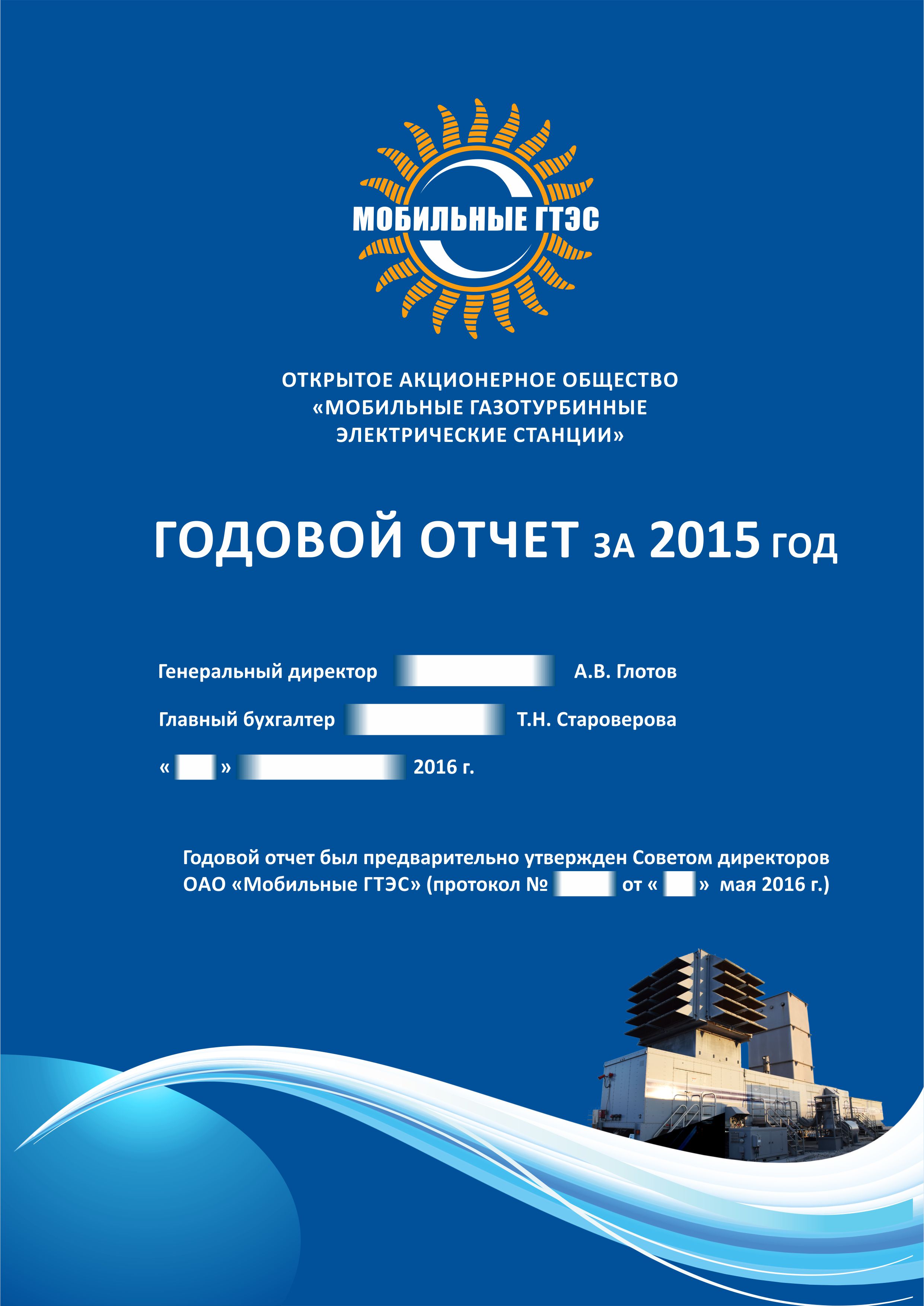 12. ПРИЛОЖЕНИЕ № 1 –Список аффилированных лиц Общества на 31.12.201513. ПРИЛОЖЕНИЕ № 2 – Годовая бухгалтерская отчетность Общества за 2015 год ОБРАЩЕНИЕ ПРЕДСЕДАТЕЛЯ СОВЕТА ДИРЕКТОРОВ И ГЕНЕРАЛЬНОГО ДИРЕКТОРА К АКЦИОНЕРАМУважаемые акционеры!Для ОАО «Мобильные ГТЭС» 2015 год был насыщен значимыми событиями. Безусловно, самое важное из них – надежная работа во время Чрезвычайной ситуации 2015/16 в Крымском  Федеральном округе.В прошедшем году мобильные газотурбинные электростанции, размещенные в Республике Крым и городе федерального значения Севастополь, в основном находились в «холодном резерве». При этом постоянно существовала вероятность отключения Крымского полуострова от энергосистемы Украины. Весь год специалисты компании занимались повышением технологического потенциала оборудования, устранением замечаний контролирующих органов, проведением обучения, тренировок персонала и плановыми осмотрами. В регион были доставлены дополнительные материалы, инструменты и спецтехника, необходимые для обеспечения бесперебойной работы машин. Мы были готовы к любой нештатной ситуации. В октябре 2015 года компания получила паспорт готовности к осенне-зимнему периоду 2014-2015 годов. Документ подтвердил своевременное и качественное выполнение комплекса мероприятий, направленных на надежную работу мобильных ГТЭС в сезон максимальных нагрузок.22 ноября 2015 года произошло беспрецедентное отключение потребителей в истории энергетики – Украиной были обесточены все высоковольтные линии электропередач, передающие электроэнергию в Крымский федеральный округ. Сразу после отключения, по команде диспетчера ГУП РК «Крымэнерго» все 13 мобильных станций были включены в работу. Оборудование и персонал компании сработали надежно и профессионально.Генерирующие установки обеспечили 70% потребностей полуострова в электроэнергии в той ситуации, когда электроэнергия была нужна в первую очередь социально важным объектам – больницам, школам, детским садам. Не подвела разработанная ранее схема топливообеспечения мобильных станций. Перевозки железнодорожным, морским и автомобильным транспортом, перевалочные нефтебазы и наливные морские, железнодорожные и автомобильные терминалы – все составляющие логистической цепочки отработали на отлично.Тем временем, Правительственная комиссия по энергобезопасности (федеральный штаб) РФ поставила компании новую задачу - перебазировать в Крым две мобильные станции, размещенные во Владивостоке. Проект  по срокам реализации – уникальный. Расстояние между двумя регионами – более 10 тыс километров. В начале декабря сотрудники ОАО «Мобильные ГТЭС» и филиала ОАО «ДГК» - «Приморская генерация» максимально быстро выполнили демонтаж оборудования ГТЭС на территории Владивостокской ТЭЦ-1. Была оперативно разработана логистическая схема, задействован самый большой серийный транспортный самолет в мире - АН 124 «Руслан». Всего за несколько дней четырьмя рейсами самолет «Руслан» доставил две генерирующие установки суммарной мощностью 45 МВт и дополнительное оборудование. Часть оборудования была доставлена на трейлерах по автомобильным дорогам. Оперативно были выполнены монтажные и пуско-наладочные работы – уже 31 декабря жители Севастополя получили 22,5 МВт электроэнергии. Вторая МГТЭС заработала 14 января 2016. Новые станции стали серьезным подспорьем в обеспечении энергобезопасности региона и повышения надежности работы энергосистемы Крыма.В течение 2015 года эксплуатируемое оборудование включалось в работу 731 раз. Выработка электроэнергии за 2015 год составила 224 535 996 кВт*ч, что составляет порядка 30% от суммарной выработки мобильных ГТЭС с начала эксплуатации в 2007 году.На конец 2015 года установленная мощность имеющихся энергоустановок составила 405 МВт, в том числе: Республика Тыва:		ПС «Кызылская» - 22,5 МВт; Краснодарский край:	ПС «Кирилловская» - 45 МВт;Калининград: 		Территория ТЭЦ-1 – 22,5 МВт.КФО:				«Симферопольская МГТЭС» - 135 МВт;       			«Севастопольская МГТЭС» – 67,5 МВт;       			«Западно-Крымская МГТЭС» - 112,5 МВт;Анализ финансовых результатов деятельности компании позволяет сказать о достигнутой в этом году положительной динамике основных финансово-экономических показателей:впервые за девять лет существования компании получена прибыль в размере 591 млн. рублей.рост выручки компании превысил 90%;себестоимость производства электрической энергии снижена на 11%;эффективность управления свободными денежными средствами повышена на 283%;несмотря на инфляционные процессы в российской экономике, удалось сохранить управленческие расходы на уровне 2014 года.В 2015 году выручка от реализации составила 4 439 273 тыс. руб. (без НДС), в том числе:            выручка от реализации мощности 3 649 627 тыс. руб. (без НДС);           выручка от реализации электроэнергии 789 646 тыс. руб. (без НДС).В сфере тарифного регулирования в 2015 году достигнуты следующие результаты: - тариф на мощность составил 4 816 372,89 руб./МВт в месяц (без НДС) (постановление Правительства Российской Федерации от 26.12.2014 № 1549 «О внесении изменений в некоторые акты Правительства Российской Федерации» на установление тарифов на мощность на период с 1 декабря 2014 года по 31 декабря 2015 года»);- тариф на электрическую энергию - 3, 476 руб./кВт.ч. (без НДС) на территории КФО (приказ Государственного комитета по ценам и тарифам республики Крым от 19.12.2014 года № 34/9 «Об установлении цены на производство электроэнергии для ОАО «Мобильные ГТЭС» и постановление Правительства Севастополя от 18.12.2014 года  № 14/69-э «Об установлении тарифов на производство (выработку) электрической энергии для ОАО Мобильные ГТЭС на 2015 год»).Положительные результаты деятельности ОАО «Мобильные ГТЭС» в 2015 году стали возможными благодаря слаженной работе всего коллектива. В 2016 году главный приоритет - надежная эксплуатация мобильных станций на действующих площадках. Наша общая цель  - сделать компанию еще более современной и эффективной. Мы готовы к реализации новых проектов, направленных на создание резерва мощности в энергодефицитных регионах России.1.ОБЩИЕ СВЕДЕНИЯ ОБ ОБЩЕСТВЕ1.1. КРАТКАЯ ИСТОРИЯ ОБЩЕСТВАВ феврале 2006 года на совещании у Председателя Правления ОАО РАО «ЕЭС России» А.Б. Чубайса по вопросу надежного электроснабжения потребителей Московского региона в осенне-зимний период 2006-2007 гг. (Протокол совещания у Председателя Правления А.Б. Чубайса от 17.02.2006 № 6) был одобрен проект размещения мобильных газотурбинных установок в наиболее проблемных узлах энергосистемы, с целью повышения надежности функционирования Московской энергосистемы при прохождении критических режимов, в том числе для обеспечения покрытия пиковых нагрузок. Концепция проекта основана на размещении мобильных газотурбинных электрических станций (далее – также мобильные ГТЭС) установленной мощностью 22,5 МВт каждая в тех узловых точках Единой национальной (общероссийской) электрической сети, где увеличение электропотребления приводит к перегрузке сетевого оборудования. Выдача дополнительной мощности в момент пиковой нагрузки в энергосистеме позволит разгрузить трансформаторные подстанции в точках подключения ГТЭС и не допустить выхода из строя энергооборудования, что значительно повышает надежность энергоснабжения потребителей.Инвестиционная программа ОАО РАО «ЕЭС России», предусматривающая финансирование проекта размещения мобильных ГТЭС из целевых инвестиционных средств ОАО РАО «ЕЭС России» в 2007-2008 гг., была одобрена Советом директоров ОАО РАО «ЕЭС России» 21.04.2006.Для реализации проекта размещения мобильных ГТЭС в наиболее проблемных узлах энергосистемы ОАО РАО «ЕЭС России» приняло решение учредить специализированное 100-процентное дочернее общество - Открытое акционерное общество «Мобильные газотурбинные электрические станции» (распоряжение ОАО РАО «ЕЭС России» от 28.06.2006 № 158р).Открытое акционерное общество «Мобильные газотурбинные электрические станции» (далее также – Общество) зарегистрировано 24.07.2006 Межрайонной инспекцией Федеральной налоговой службы № 46 по г. Москве.В 2007 году в Московском регионе Обществом успешно введены в эксплуатацию десять мобильных газотурбинных электростанций мощностью 22,5 МВт каждая:две мобильные ГТЭС на ПС № 316 «Дарьино» (Московская область);две мобильные ГТЭС на ПС № 617 «Новосырово» (Московская область);три мобильные ГТЭС на ПС № 239 «Пушкино» (Московская область);три мобильные ГТЭС на ПС № 110 «Рублево» (Москва).В результате реорганизации ОАО РАО «ЕЭС России» с 01.07.2008  ОАО «Мобильные ГТЭС» становится 100-процентным дочерним обществом ПАО «ФСК ЕЭС».В октябре 2008 года Общество вступило в НП «Совет рынка» и было включено в Палату продавцов электроэнергии. Членство в НП «Совет рынка» позволило Обществу войти в электроэнергетический баланс Федеральной службы по тарифам и участвовать в торговле электрической энергией (мощностью) на оптовом рынке.С 2008 года территория деятельности Общества значительно расширяется:1. В 2008 году Общество:участвует в качестве подрядчика в реализации проекта размещения на территории Владивостокской ТЭЦ-1 (Приморский край) двух мобильных ГТЭС для нужд ОАО «ДГК»;размещает на ПС 220 кВ «Кирилловская» (Краснодарский край) две мобильные ГТЭС, перемещенные с площадок размещения ПС 110 кВ № 316 «Дарьино» и ПС 110 кВ № 239 «Пушкино» Московской области.2. В 2009 году Общество:вводит в эксплуатацию две мобильные ГТЭС на ПС 110 кВ № 316 «Дарьино» и ПС 110 кВ № 239 «Пушкино» Московской области, взамен энергоустановок, перемещенных в 2008 г. в Краснодарский край; вводит в эксплуатацию три мобильные ГТЭС вблизи ПС 110 кВ № 555 «Игнатово» (Московская область); перемещает из Московской области и вводит в эксплуатацию в Республике Тыва вблизи ПС «Кызылская» одну мобильную ГТЭС. 3. В 2010 году Общество:вводит в эксплуатацию одну мобильную ГТЭС на ПС «ГПП-3» в г. Саяногорск (Республика Хакасия);осуществляет дополнительное технологическое присоединение мобильной ГТЭС в г. Саяногорск (Республика Хакасия) к ВЛ 110 кВ;завершает перебазирование мобильной подстанции 115/10,5 из Красноярского края на площадку вблизи подстанции 110 кВ «Новосырово» (г. Щербинка, Московская область);4. В 2011 году Общество:начало осуществлять установку систем сетевого накопления энергии 
(далее - системы СНЭ) на базе подстанции 220 кВ «Псоу»  (г. Сочи);начало осуществлять установку систем СНЭ на базе подстанции 220 кВ «Волхов-Северная» (Санкт-Петербург);5. В 2012 году Общество:перемещает из Московской области и вводит в эксплуатацию в Республике Тыва вблизи ПС «Кызылская» вторую мобильную ГТЭС; приступило к реализации проекта по размещению девяти мобильных ГТЭС в Сочинском энергорайоне на период проведения XXII Олимпийских зимних игр и XI Паралимпийских зимних игр 2014 года в городе Сочи, в рамках п.136 «Мобильные агрегаты энергоснабжения» Программы строительства олимпийских объектов и развития города Сочи как горноклиматического курорта, утвержденной Постановлением Правительства Российской Федерации от 29.12.2007 № 991;6. В 2013 году Общество:во исполнение п.136 «Мобильные агрегаты энергоснабжения» Программы строительства олимпийских объектов и развития города Сочи как горноклиматического курорта, утвержденной Постановлением Правительства Российской Федерации от 29.12.2007 № 991, на период проведения XXII Олимпийских зимних игр и XI Паралимпийских зимних игр 2014 года в городе Сочи перемещает в Сочинский регион девять мобильных ГТЭС и вводит их в эксплуатацию;перемещает из Республики Тыва и вводит в эксплуатацию в городе Калининграде на территории Калининградской ТЭЦ-1 одну мобильную ГТЭС.7. В 2014 году Общество:завершает реализацию проекта размещения девяти мобильных ГТЭС в Сочинском регионе в рамках исполнения пункта 136 Программы строительства олимпийских объектов и развития города Сочи как горноклиматического курорта, утвержденной Постановлением Правительства Российской Федерации от 29.12.2007 № 991из Московского и Сочинского регионов перемещает в Крымский федеральный округ и вводит в эксплуатацию тринадцать мобильных электростанций в Республике Крым (10 мобильных ГТЭС) и городе федерального значения Севастополь (3 мобильные ГТЭС);для повышения надежности энергоснабжения основных объектов гражданского и военного назначения Крымского федерального округа участвует в размещении на территории полуострова дополнительных резервных источников энергоснабжения (около 1500 энергоустановок суммарной мощностью более 300 МВт).8. В 2015 году Общество:- В связи с введением распоряжением Главы Республики Крым от 22.11.2015 № 454 и распоряжением губернатора г. Севастополя от 22.11.2015 № 226 режима «Чрезвычайной ситуации техногенного характера», ОАО «Мобильные ГТЭС» обеспечивает бесперебойную работу установок, в том числе их топливообеспечение и поддержание станций в режиме постоянной готовности. - Также по поручению Правительственной комиссии по обеспечению безопасности электроснабжения (Федеральным штабом) (Протокол от 29.11.2015 г. № АН-596 пр). реализует проект по организации демонтажа двух комплектных мобильных ГТЭС, единичной мощностью 22,5 МВт, расположенных на Владивостокской ТЭЦ-1 в г. Владивосток, их транспортировки по маршруту г. Владивосток – КФО и размещению  на площадках размещения «Западно-Крымская» и «Севастопольская»На конец 2015 года Общество эксплуатирует 18 мобильных ГТЭС общей установленной мощностью  405 МВт и ведет монтажные работы по размещению еще одной мобильной ГТЭС, перебазированной из г. Владивостока.1.2. ЦЕЛИ, МИССИЯ, ЗАДАЧИ ОБЩЕСТВАЦЕЛИ ОБЩЕСТВАстать наиболее эффективной и крупной компанией в России, использующей мобильные электростанции в сфере электроэнергетики;использование потенциала мобильных ГТЭС для обеспечения надежного и качественного энергоснабжения потребителей в энергодефицитных зонах Российской Федерации с максимальной операционной эффективностью по тарифам, обеспечивающим приемлемый уровень затрат на электрическую энергию для российской экономики.МИССИЯ ОБЩЕСТВА Поддержание надежности единой энергосистемы России в часы пиковых нагрузок с возможностью оперативного перемещения МГТЭС в энергодефицитные/изолированные регионы.ЗАДАЧИ, СТОЯЩИЕ ПЕРЕД ОБЩЕСТВОМ обеспечение пусковой надежности и  выработки электроэнергии в период пиковых нагрузок;обеспечение функционирования электросетевого хозяйства РФ при ликвидации аварий и ЧС;достижение операционной эффективности с целью возможности перебазирования мобильных электростанций в максимально сжатые сроки; минимизация негативного воздействия на окружающую среду;оптимизация затрат на  единицу выработки электроэнергии;оптимизация затрат на  единицу установленной мощности.1.3. КОНЦЕПЦИЯ ОБЩЕСТВА. ОСНОВНЫЕ ВИДЫ ДЕЯТЕЛЬНОСТИКонцепция ОАО «Мобильные ГТЭС» основана на размещении мобильных газотурбинных электрических станций мощностью 22,5 МВт каждая в тех узловых точках Единой национальной (общероссийской) электрической сети (ЕНЭС), где увеличение электропотребления приводит к перегрузке сетевого оборудования. Выдача дополнительной мощности в момент пиковой нагрузки в энергосистеме позволит разгрузить трансформаторные подстанции в точках подключения ГТЭС, не допустить выхода из строя энергооборудования и повысить надежность энергоснабжения потребителей.Основными видами деятельности ОАО «Мобильные ГТЭС» являются:- размещение, эксплуатация и обслуживание введенных мобильных ГТЭС, с продажей электроэнергии и мощности;- перемещение по согласованию с ОАО «СО ЕЭС» и ПАО «ФСК ЕЭС» имеющихся в распоряжении мобильных ГТЭС на новые площадки в зоны пиковых нагрузок;- строительство, эксплуатация и сервисное обслуживание газотурбинных и других электростанций малой и средней мощности по заказам сторонних потребителей;- выполнение инжиниринговых работ и работ по управлению проектами по договорам со сторонними организациями. 1.4. СТРУКТУРА ОБЩЕСТВАПо состоянию на 31.12.2015 внутренняя структура ОАО «Мобильные ГТЭС» выглядит следующим образом: Общество имеет шестнадцать обособленных подразделений:Подстанция № 239 «Пушкино», зарегистрировано по адресу: Московская область, Пушкинский район, г. Пушкино, Ярославское шоссе вблизи ПС№239.Подстанция № 617 «Новосырово», зарегистрировано по адресу: г. Москва, г. Щербинка, Симферопольское шоссе, 11/1.Подстанция № 316 «Дарьино», зарегистрировано по адресу: Московская область, Одинцовский район, д. Солослово.Подстанция № 110 «Рублево», г. Москва, Рублевское ш., д. 149-Б (пос. Рублево)Обособленное подразделение «Мобильные ГТЭС-Юг», Краснодарский край, г. Новороссийск, ул. Дзержинского, д. 140.Подстанция № 555 «Игнатово», Московская область, Дмитровский р-н., г. Дмитров, Ковригинское шоссе, вблизи ПС №555 «Игнатово».Обособленное подразделение «Мобильные ГТЭС Тыва», Республика Тыва, г. Кызыл, ул. Кочетова, д.1.Обособленное подразделение «Мобильные ГТЭС Хакасия», Республика Хакасия, г. Саяногорск, ул. Индустриальная, д. 57.Обособленное подразделение «Мобильные ГТЭС Калининград», Калининградская область, г. Калининград, Правая набережная, д. 10.а.Обособленное подразделение «Мобильные ГТЭС Калининград-Центр», Калининградская область, г. Калининград, ул. Театральная, д. 35.Обособленное подразделение «Мобильные ГТЭС - Москва», г.Москва, ул. Беловежская, д.4Б.Обособленное подразделение «Мобильные ГТЭС Крым», г.Севастополь, ул. Воронина, д.10/4.Обособленное подразделение «Севастополь», г. Севастополь, с. Штурмовое, вблизи ПС «Севастополь».Обособленное подразделение «Симферопольская», Симферопольский район, с. Денисовка, ул. Энергетиков, д.4. Обособленное подразделение «Мобильные ГТЭС Симферополь», г. Симферополь, пгт Грэсовский, ул. Монтажная, д.8.Обособленное подразделение «Западно-Крымская», Сакский район, с. Сизовка, вблизи ПС «Западно-Крымская».Обособленные подразделения не выделены на отдельный баланс, не имеют расчетного счета и не обладают правами юридического лица. Учет по обособленным подразделениям организуется в централизованной форме – все работы по учету сосредоточены в центральной бухгалтерии. 2. КОРПОРАТИВНОЕ УПРАВЛЕНИЕ2.1. СВЕДЕНИЯ О СОБЛЮДЕНИИ ОБЩЕСТВОМ КОДЕКСА КОРПОРАТИВНОГО УПРАВЛЕНИЯКодекс корпоративного управления, одобренный 21.03.2014 Советом директоров Банка России, рекомендован к применению акционерными обществами, ценные бумаги которых допущены к организованным торгам (письмо Банка России от 10.04.2014 № 06-52/2463 «О Кодексе корпоративного управления»).Несмотря на то, что ценные бумаги ОАО «Мобильные ГТЭС» не допущены к организованным торгам, Общество стремится следовать отдельным положениям и принципам Кодекса корпоративного управления. Уставом и внутренними документами Общества предусмотрены механизмы, обеспечивающие реальную возможность акционера осуществлять свои права, связанные с участием в Обществе, а органам управления и контроля – эффективно выполнять возложенные на них обязанности.2.2. ОРГАНЫ УПРАВЛЕНИЯ ОБЩЕСТВАОбщее собрание акционеров Общества Совет директоров ОбществаГенеральный директор ОбществаОБЩЕЕ СОБРАНИЕ АКЦИОНЕРОВ ОБЩЕСТВАВ соответствии со статьей 10 Устава ОАО «Мобильные ГТЭС» высшим органом управления Общества является Общее собрание акционеров. Вопросы, относящиеся к компетенции Общего собрания акционеров, определены в пункте 10.2 статьи 10 Устава ОАО «Мобильные ГТЭС».Поскольку ОАО «Мобильные ГТЭС» является 100-процентным дочерним обществом ПАО «ФСК ЕЭС», решения по вопросам, относящимся к компетенции Общего собрания акционеров Общества, в соответствии с Уставом ПАО «ФСК ЕЭС» принимаются Правлением ПАО «ФСК ЕЭС» и доводятся до сведения Общества в порядке, установленном внутренними документами ПАО «ФСК ЕЭС». ИНФОРМАЦИЯ ОБ ОБЩИХ СОБРАНИЯХ АКЦИОНЕРОВ ОБЩЕСТВА, 
ПРОВЕДЕННЫХ В 2015 ГОДУГодовое Общее собрание акционеров проведено 25.06.2015 (Протокол от 25.06.2015 № 1318), на котором были приняты следующие решения:Утвердить годовой отчет ОАО «Мобильные ГТЭС» за 2014 год, годовую бухгалтерскую отчетность Общества за 2014 год, в том числе отчет о прибылях и убытках Общества.Утвердить следующее распределение прибыли (убытков) Общества за 2014 финансовый год:Не выплачивать дивиденды по обыкновенным акциям Общества по результатам 2014 года.Избрать Совет директоров Общества в следующем составе: Избрать Ревизионную комиссию Общества в следующем составе:* Должность указана на дату избранияУтвердить аудитором Общества ООО «Нексиа Пачоли».СОВЕТ ДИРЕКТОРОВ ОБЩЕСТВАВ соответствии с Федеральным законом «Об акционерных обществах» и Уставом Общества Совет директоров осуществляет общее руководство деятельностью Общества, за исключением решения вопросов, отнесенных Федеральным законом «Об акционерных обществах» к компетенции Общего собрания акционеров.Вопросы, относящиеся к компетенции Совета директоров ОАО «Мобильные ГТЭС», определены Федеральным законом «Об акционерных обществах» и статьей 15 Устава Общества.Порядок деятельности Совета директоров ОАО «Мобильные ГТЭС» регулируется Уставом Общества и Положением о порядке созыва и проведения Совета директоров ОАО «Мобильные ГТЭС». Согласно статье 19 Устава Общества по решению Совета директоров Общества могут быть сформированы Комитеты Совета директоров.По состоянию на 31.12.2015 Комитеты Совета директоров ОАО «Мобильные ГТЭС» не формировались.Полный текст Устава Общества и Положения о порядке созыва и проведения Совета директоров ОАО «Мобильные ГТЭС» размещен на сайте Общества по адресу: www.mobilegtes.ru. ИНФОРМАЦИЯ О СОСТАВАХ СОВЕТА ДИРЕКТОРОВВ соответствии с пунктом 16.1 статьи 16 Устава ОАО «Мобильные ГТЭС» количественный состав Совета директоров Общества составляет 5 (пять) человек. С 16.06.2014 по 25.06.2015 действовал следующий состав Совета директоров Общества, избранный годовым Общим собранием акционеров ОАО «Мобильные ГТЭС» 16.06.2014 (протокол от 16.06.2014 № 1242):ДИКОЙ Владимир ПетровичГод рождения: 1954.Гражданство: РФ. Образование: высшее Московский энергетический институт, инженер, Кандидат технических наук, год окончания – 1981.Занимаемая должность* – Заместитель Председателя Правления – главный инженер, ОАО «ФСК ЕЭС».Доля принадлежащих лицу обыкновенных акций Общества, % - 0,00.Доля участия в уставном капитале Общества, % - 0,00.ПЕЛЫМСКИЙ Владимир ЛеонидовичГод рождения: 1972. Гражданство: РФ. Образование: высшее, Амолинский сельскохозяйственный институт, квалификация – инженер-электрик, год окончания – 1995.Занимаемая должность* – заместитель Главного инженера – главный диспетчер ОАО «ФСК ЕЭС».Доля принадлежащих лицу обыкновенных акций Общества, % - 0,00.Доля участия в уставном капитале Общества, % - 0,00.ГЛОТОВ Артем ВладимировичГод рождения: 1979.Гражданство: РФ. Образование: высшее, Институт Управления в энергетике Государственного университета управления, квалификация - менеджер высшей квалификации со знанием иностранного языка, год окончания – 2001.Высшая школа бизнеса Государственного университета управления, квалификация - мастер делового администрирования, год окончания – 2004.Кандидат экономических наук, доцент. Занимаемая должность* – Генеральный директор ОАО «Мобильные ГТЭС».Доля принадлежащих лицу обыкновенных акций Общества, % - 0,00.Доля участия в уставном капитале Общества, % - 0,00.КРАУТМАН Дмитрий КонстантиновичГод рождения: 1975.Гражданство: РФ. Образование: высшее, Санкт-Петербургский гуманитарный университет профсоюзов, квалификация юрист по специальности «Юриспруденция», год окончания – 1997.Занимаемая должность* – Директор по управлению собственностью и земельно-правовым отношениям ОАО «ФСК ЕЭС».Доля принадлежащих лицу обыкновенных акций Общества, % - 0,00.Доля участия в уставном капитале Общества, % - 0,00.ТКАЧЕНКО Олег ВадимовичГод рождения: 1976.Гражданство: РФ. Образование: высшее, Северная академия предпринимательств, менеджмент, год окончания – 1999.Занимаемая должность* – Заместитель Начальника Департамента корпоративного управления – начальник отдела корпоративных процедур и контроля ОАО «ФСК ЕЭС».Доля принадлежащих лицу обыкновенных акций Общества, % - 0,00.Доля участия в уставном капитале Общества, % - 0,00_______________________* Должности, занимаемые членами Совета директоров Общества, указаны на дату избранияВ соответствии с решением годового Общего собрания акционеров 
ОАО «Мобильные ГТЭС» от 25.06.2015 (протокол от 25.06.2015 № 1318) Совет директоров Общества избран в следующем составе:ДИКОЙ Владимир ПетровичГод рождения: 1954.Гражданство: РФ. Образование: высшее Московский энергетический институт, инженер, Кандидат технических наук, год окончания – 1981.Занимаемая должность* – Заместитель Председателя Правления – главный инженер, ОАО «ФСК ЕЭС».Доля принадлежащих лицу обыкновенных акций Общества, % - 0,00.Доля участия в уставном капитале Общества, % - 0,00.ЧАРЫКОВ Владимир ИвановичГод рождения: 1959. Гражданство: РФ. Образование: высшее, Московская высшая школа милиции МВД СССР, квалификация – юрист правовед, год окончания – 1984.Занимаемая должность* – Начальник Департамента экономической безопасности ОАО «ФСК ЕЭС».Доля принадлежащих лицу обыкновенных акций Общества, % - 0,00.Доля участия в уставном капитале Общества, % - 0,00.ГЛОТОВ Артем ВладимировичГод рождения: 1979.Гражданство: РФ. Образование: высшее, Институт Управления в энергетике Государственного университета управления, квалификация - менеджер высшей квалификации со знанием иностранного языка, год окончания – 2001.Высшая школа бизнеса Государственного университета управления, квалификация - мастер делового администрирования, год окончания – 2004.Кандидат экономических наук, доцент. Занимаемая должность* – Генеральный директор ОАО «Мобильные ГТЭС».Доля принадлежащих лицу обыкновенных акций Общества, % - 0,00.Доля участия в уставном капитале Общества, % - 0,00.ТКАЧЕНКО Олег ВадимовичГод рождения: 1976.Гражданство: РФ. Образование: высшее, Северная академия предпринимательств, менеджмент, год окончания – 1999.Занимаемая должность* – Заместитель Начальника Департамента корпоративного управления – начальник отдела корпоративных процедур и контроля ОАО «ФСК ЕЭС».Доля принадлежащих лицу обыкновенных акций Общества, % - 0,00.Доля участия в уставном капитале Общества, % - 0,00ЕДИНАК Александр МильевичГод рождения: 1972.Гражданство: РФ. Образование: высшее, Санкт-Петербургский Государственный Горный Институт им. Г.В. Плеханова,  квалификация - Горный инженер - электромеханик, год окончания – 1995.Санкт-Петербургский Государственный Университет. Российский государственный гуманитарный университет, квалификация – юрист-правовед, год окончания – 2012.Кандидат экономических наук.Занимаемая должность* – Директор по управлению собственностью и земельно-правовым отношениям - начальник Департамента имущественных отношений и ДЗО ОАО «ФСК ЕЭС».Доля принадлежащих лицу обыкновенных акций Общества, % - 0,00.Доля участия в уставном капитале Общества, % - 0,00._______________________* Должности, занимаемые членами Совета директоров Общества, указаны на дату избранияСделок по приобретению или отчуждению акций Общества в 2015 году членами Совета директоров Общества не совершалось.Обучение членов Совета директоров за счет средств ОАО «Мобильные ГТЭС» в 2015 году не проводилось.Советом директоров ОАО «Мобильные ГТЭС» комитеты Совета директоров в 2015 году не создавались.ГЕНЕРАЛЬНЫЙ ДИРЕКТОР ОБЩЕСТВАВ соответствии с пунктом 20.1 статьи 20 Устава ОАО «Мобильные ГТЭС» руководство текущей деятельностью Общества осуществляется единоличным исполнительным органом - Генеральным директором Общества. Генеральный директор осуществляет руководство текущей деятельностью Общества в соответствии с решениями Общего собрания акционеров Общества и Совета директоров Общества, принятыми в соответствии с их компетенцией. К компетенции Генерального директора Общества относятся все вопросы руководства текущей деятельностью Общества, за исключением вопросов, отнесенных к компетенции Общего собрания акционеров и Совета директоров Общества.Генеральный директор Общества без доверенности действует от имени Общества, с учетом ограничений, предусмотренных законодательством Российской Федерации и Уставом Общества. Вопросы, относящиеся к компетенции Генерального директора Общества, определены статьей 21 Устава Общества.ИНФОРМАЦИЯ О ЛИЦАХ, ЗАНИМАВШИХ ДОЛЖНОСТЬ ГЕНЕРАЛЬНОГО ДИРЕКТОРА ОБЩЕСТВА В 2015 ГОДУВ соответствии с решением Совета директоров ОАО «Мобильные ГТЭС» от 27.06.2013 (протокол от 27.06.2013 № 105) Генеральным директором Общества с 28.06.2013  избран ГЛОТОВ Артём Владимирович:Год рождения: 1979Образование: высшее, Институт Управления в энергетике Государственного университета управления, квалификация - менеджер высшей квалификации со знанием иностранного языка, год окончания – 2001.Высшая школа бизнеса Государственного университета управления, квалификация - мастер делового администрирования, год окончания – 2004.Кандидат экономических наук, доцент. Доля принадлежащих лицу обыкновенных акций Общества, % - 0,00Доля участия в уставном капитале Общества, % - 0,00Сделок по приобретению или отчуждению акций Общества в 2015 году Генеральным директором Общества не совершалось.2.3. ОРГАНЫ КОНТРОЛЯ ОБЩЕСТВАРЕВИЗИОННАЯ КОМИССИЯДля осуществления контроля за финансово-хозяйственной деятельностью Общества Общим собранием акционеров избирается Ревизионная комиссия Общества на срок до следующего годового Общего собрания акционеров. Порядок деятельности Ревизионной комиссии Общества регулируется Положением о Ревизионной комиссии ОАО «Мобильные ГТЭС», утвержденным внеочередным Общим собранием акционеров Общества (Протокол от 13.02.2007 № 1613пр/1), а также Уставом Общества.В соответствии с данным Положением и Уставом Общества Ревизионная комиссия:подтверждает достоверность данных, содержащихся в годовом отчете, бухгалтерском балансе, счете прибылей и убытков Общества;анализирует финансовое состояние Общества, выявляет резервы улучшения финансового состояния Общества и вырабатывает рекомендации для органов управления Общества;организует и осуществляет проверки (ревизии) финансово-хозяйственной деятельности Общества;осуществляет иные действия (мероприятия), связанные с проверкой финансово-хозяйственной деятельности Общества.СОСТАВ РЕВИЗИОННОЙ КОМИССИИВ соответствии с пунктом 23.1 статьи 23 Устава ОАО «Мобильные ГТЭС» количественный состав Ревизионной комиссии Общества составляет 5 (Пять) человек.С 16.06.2014 действовал следующий состав Ревизионной комиссии Общества, избранный годовым Общим собранием акционеров 
ОАО «Мобильные ГТЭС» 16.06.2014 (протокол от 16.06.2014 № 1242):АЛИМУРАДОВА Изумруд Алигаджиевна – Начальник Департамента внутреннего контроля и управления рисками ОАО «ФСК ЕЭС»*.ГУБСКИЙ Андрей Александрович – Главный эксперт отдела внутреннего аудита Департамента внутреннего контроля и управления рисками ОАО «ФСК ЕЭС»*.ФИЛИППОВА Ирина Александровна – Главный эксперт контрольно-ревизионного отдела Департамента внутреннего контроля и управления рисками ОАО «ФСК ЕЭС»*.РОГАЧЕВ Кирилл Евгеньевич – Ведущий эксперт направления контроля производственно-хозяйственной деятельности Департамента контроля и ревизий ОАО «ФСК ЕЭС»*.КОВАЛЕВА Елена Сергеевна – Ведущий эксперт отдела корпоративных процедур и контроля Департамента корпоративного управления ОАО «ФСК ЕЭС»*_______________________* Должности, занимаемые членами Ревизионной комиссии Общества, указаны на дату избранияВ соответствии с решением годового Общего собрания акционеров 
ОАО «Мобильные ГТЭС» от 25.06.2015 (протокол от 25.06.2015 № 1318) Ревизионная комиссия Общества избрана в следующем составе:ШИШКИН Дмитрий Львович – Директор по внутреннему контролю ОАО «ФСК ЕЭС»АЛИМУРАДОВА Изумруд Алигаджиевна – Начальник Департамента внутреннего аудита ОАО «ФСК ЕЭС»*.ИВАШЕНКО Константин Михайлович – Начальник отдела экономики ДЗО Департамента имущественных отношений и ДЗО ОАО «ФСК ЕЭС»*.КОВАЛЕВА Елена Сергеевна – Ведущий эксперт отдела корпоративных процедур и контроля Департамента корпоративного управления ОАО «ФСК ЕЭС»*.КАЛУЖЕНОВ Сергей Владимирович - Заместитель начальника Департамента экономической безопасности ОАО «ФСК ЕЭС»._______________________* Должности, занимаемые членами Ревизионной комиссии Общества, указаны на дату избранияЗа отчетный период недостатков при осуществлении ОАО «Мобильные ГТЭС» финансово-хозяйственной деятельности Ревизионной комиссией Общества не выявлено. 2.4. КРИТЕРИИ ОПРЕДЕЛЕНИЯ РАЗМЕРА ВОЗНАГРАЖДЕНИЯ ГЕНЕРАЛЬНОГО ДИРЕКТОРА И ЧЛЕНОВ СОВЕТА ДИРЕКТОРОВРазмер выплаченного в течение 2015 года вознаграждения лицу, занимающему должность Генерального директора Общества, определялся в соответствии с трудовым договором, заключенным им с Обществом.Выплата вознаграждения членам Совета директоров осуществляется на основании Положения о выплате членам Совета директоров ОАО «Мобильные ГТЭС» вознаграждений и компенсаций, утвержденного внеочередным Общим собранием акционеров 13.02.2007 (протокол от 13.02.2007 № 1613пр/1), по следующим критериям.Размер вознаграждения члена Совета директоров Общества рассчитывается исходя из минимальной тарифной ставки рабочего первого разряда, установленной отраслевым тарифным соглашением в электроэнергетическом комплексе РФ (далее – «Соглашение») на день проведения заседания Совета директоров, с учетом индексации, установленной Соглашением.В соответствии с п. 4.1 Положения о выплате членам Совета директоров ОАО «Мобильные ГТЭС» вознаграждений и компенсаций:за участие в заседании Совета директоров, проводимого в заочной форме (путем заполнения опросного листа) члену Совета директоров Общества выплачивается вознаграждение в размере суммы, эквивалентной 3 (трем) минимальным месячным тарифным ставкам рабочего первого разряда, установленным Соглашением на день проведения заседания Совета директоров, с учетом индексации, установленной Соглашением, в течение семи календарных дней после проведения заседания Совета директоров Общества;за участие в заседании Совета директоров, проводимого в форме совместного присутствия,  члену Совета директоров Общества выплачивается вознаграждение в размере суммы, эквивалентной 5 (пяти) минимальным месячным тарифным ставкам рабочего первого разряда, установленным Соглашением на день проведения заседания Совета директоров Общества, с учетом индексации, установленной Соглашением, в течение семи календарных дней после проведения заседания Совета директоров Общества;размер вознаграждения, выплачиваемого Председателю (заместителю Председателя) за каждое заседание, на котором он выполнял функции Председателя Совета директоров, увеличивается на 50%.Размер вознаграждения (компенсации расходов) всех членов Совета директоров ОАО «Мобильные ГТЭС» в 2015 году составил  1 161,85 тыс. рублей.2.5. АКЦИОНЕРНЫЙ КАПИТАЛПо состоянию на 31.12.2015 уставный капитал Общества составляет 
9 397 920 092 (Девять миллиардов триста девяносто семь миллионов девятьсот двадцать тысяч девяносто два) рубля, который разделен на 21 358 909 300 (Двадцать один миллиард триста пятьдесят восемь миллионов девятьсот девять тысяч триста) штук обыкновенных именных акций номинальной стоимостью 44 (Сорок четыре) копейки каждая.СТРУКТУРА АКЦИОНЕРНОГО КАПИТАЛА2.6. ДАННЫЕ О ЦЕННЫХ БУМАГАХ1. Размещение обыкновенных именных акций ОАО «Мобильные ГТЭС» при его учреждении было проведено в октябре 2006 года путем их приобретения единственным учредителем - ОАО РАО «ЕЭС России». Федеральной службой по финансовым рынкам была проведена регистрация выпуска и отчета об итогах выпуска обыкновенных именных бездокументарных акций ОАО «Мобильные ГТЭС» в количестве 60 000 000 (шестьдесят миллионов) штук номинальной стоимостью 1 (Один) рубль каждая. Выпуску присвоен государственный регистрационный номер 1-01-11641-А от 04.10.2006. 2. В ноябре 2007 года Федеральная служба по финансовым рынкам зарегистрировала отчет об итогах дополнительного выпуска ценных бумаг ОАО «Мобильные ГТЭС» в количестве 5 560 000 000 (Пять миллиардов пятьсот шестьдесят миллионов) штук номинальной стоимостью 1 (Один) рубль каждая. Дополнительному выпуску присвоен государственный регистрационный номер           1-01-11641-А-001D от 26.12.2006.По решению ФСФР России 17.03.2008 индивидуальный номер (код) дополнительного выпуска ценных бумаг 001D был аннулирован.Изменения в Устав ОАО «Мобильные ГТЭС», связанные с увеличением уставного капитала Общества до 5 620 000 000 (Пять миллиардов шестьсот двадцать миллионов) рублей, зарегистрированы Межрайонной инспекцией Федеральной налоговой службы № 46 по г. Москве 02.04.2008 (Свидетельство о внесении записи в Единый государственный реестр юридических лиц серия 77 
№ 010579586). 3. В декабре 2008 года обыкновенные именные бездокументарные акции ОАО «Мобильные ГТЭС» государственного регистрационного номера выпуска          1-01-11641-А от 04.10.2006 были погашены в результате их конвертации в акции номинальной стоимостью 54 (Пятьдесят четыре) копейки государственного регистрационного номера выпуска 1-02-11641-А от 04.12.2008.Изменения в Устав Общества, связанные с уменьшением уставного капитала Общества до 3 034 800 000 (Три миллиарда тридцать четыре миллиона восемьсот тысяч) рублей 00 копеек, зарегистрированы Межрайонной инспекцией Федеральной налоговой службы № 46 по г. Москве 25.12.2008 (Свидетельство о внесении записи в Единый государственный реестр юридических лиц серия 77 № 011274585). 4. В сентябре 2009 года ФСФР России зарегистрировала отчет об итогах дополнительного выпуска ценных бумаг ОАО «Мобильные ГТЭС» в количестве 15 738 909 300 (Пятнадцать миллиардов семьсот тридцать восемь миллионов девятьсот девять тысяч триста) штук номинальной стоимостью 54 (Пятьдесят четыре) копейки каждая. Дополнительному выпуску присвоен государственный регистрационный номер 1-02-11641-А-001D от 29.04.2009.Изменения в Устав ОАО «Мобильные ГТЭС», связанные с увеличением уставного капитала Общества до 11 533 811 022 (Одиннадцать миллиардов пятьсот тридцать три миллиона восемьсот одиннадцать тысяч двадцать два) рубля, зарегистрированы Межрайонной инспекцией Федеральной налоговой службы № 46 по г. Москве 30.09.2009 (Свидетельство о внесении записи в Единый государственный реестр юридических лиц серия 77 № 012499507). По решению ФСФР России 17.12.2009 индивидуальный номер (код) дополнительного выпуска ценных бумаг 001D был аннулирован.5. В марте 2010 года обыкновенные именные бездокументарные акции ОАО «Мобильные ГТЭС» государственного регистрационного номера выпуска         1-02-11641-А от 04.12.2008 были погашены в результате их конвертации в акции номинальной стоимостью 44 (Сорок четыре) копейки государственного регистрационного номера выпуска 1-03-11641-А от 23.03.2010.Изменения в Устав Общества, связанные с уменьшением уставного капитала Общества до  9 397 920 092 (Девять миллиардов триста девяносто семь миллионов девятьсот двадцать тысяч девяносто два) рублей 00 копеек, зарегистрированы Межрайонной инспекцией Федеральной налоговой службы № 46 по г. Москве 12.10.2010 (Свидетельство о внесении записи в Единый государственный реестр юридических лиц серия 77 № 013995560). Решений об уменьшении и/или увеличении уставного капитала 
ОАО «Мобильные ГТЭС» в 2014 году не принималось.По состоянию на 31.12.2015 Обществом размещено 21 358 909 300 (Двадцать один миллиард триста пятьдесят восемь миллионов девятьсот девять тысяч триста) штук обыкновенных именных акций номинальной стоимостью 44 (Сорок четыре) копейки каждая. Государственный регистрационный номер выпуска 1-03-11641-А от 23.03.2010.По состоянию на 31.12.2015 Устав Общества не содержит положений об объявленных акциях.2.7. ИНФОРМАЦИЯ О СОВЕРШЕННЫХ ОБЩЕСТВОМ КРУПНЫХ СДЕЛКАХВ 2015 году Обществом не совершались сделки, признаваемые в соответствии со статьей 78 Федерального закона от 26.12.1995 № 208-ФЗ «Об акционерных обществах» крупными сделками и необходимость одобрения которых уполномоченным органом управления акционерного общества предусмотрена главой X Федерального закона «Об акционерных обществах».2.8. ИНФОРМАЦИЯ О СОВЕРШЕННЫХ ОБЩЕСТВОМ СДЕЛКАХ, В СОВЕРШЕНИИ КОТОРЫХ ИМЕЕТСЯ ЗАИНТЕРЕСОВАННОСТЬВ 2015 году Обществом совершались сделки, имеющие признаки заинтересованности в соответствии с главой XI Федерального закона «Об акционерных обществах», в частности, когда стороной по сделке являлся акционер Общества – ПАО «ФСК ЕЭС  ». Однако, в связи с заинтересованностью в совершении данных сделок всех акционеров (единственного акционера) Общества данные сделки в соответствии с п.2 ст. 81 Федерального закона «Об акционерных обществах» не одобрялись в качестве сделок, в совершении которых имеется заинтересованность. 3. ОСНОВНЫЕ ПОКАЗАТЕЛИ ФИНАНСОВОЙ И БУХГАЛТЕРСКОЙ ОТЧЕТНОСТИ3.1. АНАЛИЗ РЕЗУЛЬТАТОВ ДЕЯТЕЛЬНОСТИ И ФИНАНСОВОГО ПОЛОЖЕНИЯ ОБЩЕСТВАПроизводственная деятельностьМобильные газотурбинные электрические станции предназначены для выработки электроэнергии в случаях, когда уровень потребления электроэнергии в каком-либо энергорайоне превышает пропускную способность существующих электрических сетей, оборудование электрических сетей, работает с максимальной нагрузкой, что особенно характерно для ремонтных и аварийных режимов работы прилегающей сети, а также в часы максимума нагрузки. Возникновение перегрузок в энергосистеме  существенно повышает риск повреждения и аварийного отключения оборудования, с последующей значительной перегрузкой оставшегося в работе оборудования. Перегрузка указанного оборудования может привести к его отказу и дальнейшему каскадному развитию аварии с отключением всех связей, отходящих от подстанции. Решением сложившейся кризисной ситуации является размещение мобильных ГТЭС на напряженных участках энергосистемы. Таким образом, мобильные ГТЭС являются, как правило, аварийно-резервными.Установки включаются в работу по команде диспетчера ОАО «СО ЕЭС» в соответствии с режимной ситуацией в энергосистеме . Динамика производства за предыдущие годы работы, а также все производственные показатели указаны в таблице «Показатели работы ОАО «Мобильные ГТЭС» за 2013-2015 годы»Показатели работы ОАО «Мобильные ГТЭС» за 2013-2015 гг.Таблица 1Таблица 2Удельный расход топлива отличается по электростанциям. Для подтверждения постоянной готовности оборудования ОАО «Мобильные ГТЭС» ежемесячно проводит контрольные пуски каждой ГТЭС. Во время пуска удельный расход топлива на выработку электроэнергии значительно превышает удельный расход топлива при работе оборудования в нормальном режиме на номинальной нагрузке. Если мобильные ГТЭС не включаются в работу по команде диспетчера, то удельный расход топлива складывается только из расхода топлива на ежемесячный контрольный пуск ГТУ. Чем больше и длительнее были включения ГТУ, тем ниже суммарный удельный расход топлива по электростанции. В 2015 году значительно возрос удельный расход топлива по ПС «Кызылская».  Это связано с тем, что оборудование включали в работу по команде диспетчера Красноярского РДУ с низкой нагрузкой,  порядка 5 МВт, данный режим работы является менее эффективным в части расхода топлива на выработанную электроэнергию.По ПС «Кирилловская» значительно снизилось время работы оборудования, по итогам 2015 года оно в 10 раз меньше чем было в 2014 году, среднее время работы ГТУ за один пуск уменьшилось с 7,2 до 1,8 часа, что повлекло за собой увеличение удельного расхода топлива.По площадкам в КФО по результатам работы в 2015 году относительно 2014 года наблюдается снижение средней мощности, вырабатываемой  одной ГТУ: - по ПС «Севастопольская» на 5,1%,- по ПС «Симферопольская» на  8,4%;- по ПС «Западно-Крымская» на 5,7 %,- по КФО в целом на 7%.Данное снижение обусловлено работой мобильных ГТЭС в 2015 году с принудительно пониженной мощностью, что также повлекло за собой увеличение удельного расхода топлива по всем электростанциям, размещенным в КФО.Информация об объеме каждого из использованных Обществом в 2015 году видов энергетических ресурсовЭлектрическая энергия.Общее потребление электрической энергии – 5 498 566 кВт•час – 14 906 759         руб. без НДС.Топливо.Топливо на технологические нужды (производство электрической энергии):Дизельное топливо – 55 094,98 тонн – 1 664 25 467,78 руб. без НДС;Топливо для реактивных двигателей марки ТС-1 ГОСТ 10227–86 –  520,092 тонн – 15 970 753,56 руб. без НДС.Топливо на хозяйственные нужды:Бензин автомобильный – 129,162 тыс.л. – 4 205 523,06 руб. без НДС;Дизельное топливо – 357,512 тыс.л. – 11 356 671,14 руб. без НДС.Ежеквартальное прогнозирование производственных результатов на 2016 годПрогнозирование работы электростанций на 2016 год, проводилось, исходя из фактической работы в 2013-2015 годах, а также с учетом возможного включения в работу мобильных ГТЭС в месяцы наибольшего потребления электроэнергии для каждого региона размещения, и возможной работой генерирующего оборудования в КФО с целью обеспечения поддержания бесперебойной работы Крымской энергетической системы. Фактическая выработка может значительно отличаться от плановой, так как возникновение аварийных и критических ситуаций, в результате влияния которых может возникнуть необходимость включения мобильных ГТЭС, спланировать заранее невозможноОсновные положения методов и политики бухгалтерского учёта ОбществаОАО «Мобильные ГТЭС» установило организацию, форму и способы ведения бухгалтерского учета на основании действующих нормативных документов: Федерального закона от 06.12.2011 № 402-ФЗ  «О бухгалтерском учете», Положения по ведению бухгалтерского учета и бухгалтерской отчетности в Российской Федерации, утвержденного Приказом Министерства финансов Российской Федерации от 29.07.1998 № 34н, Положения по бухгалтерскому учету «Учетная политика организаций», утвержденного приказом Министерства финансов Российской Федерации от 06.10.2008 №106н, Плана счетов бухгалтерского учета финансово-хозяйственной деятельности организаций и Инструкции по его применению, утвержденных приказом Министерства финансов Российской Федерации от 31.10.2000 № 94н, Приказа Министерства финансов Российской Федерации от 02.07.2010 № 66н  «О формах бухгалтерской отчетности организаций», а также иных нормативных документов в области бухгалтерского учета.Активы и обязательства в иностранной валютеУчет имущества, стоимость которого выражена в иностранной валюте и приобретаемого в процессе деятельности Общества, осуществляется в соответствии с ПБУ 3/2006 «Учет активов и обязательств, стоимость которых выражена в иностранной валюте», утвержденным Приказом Минфина России от 27.11.2006 №154н с дополнениями и изменениями. Обществом установлено, что пересчет стоимости денежных знаков в кассе организации, средств на банковских счетах (банковских вкладах), денежных и платежных документов, краткосрочных ценных бумаг, средств в расчетах (включая по заемным обязательствам) с юридическими и физическими лицами (за исключением средств полученных и выданных авансов и предварительной оплаты, задатков), выраженных в иностранной валюте, в рубли производится на дату совершения операции в иностранной валюте, а также на каждую отчетную дату.Краткосрочные и долгосрочные активы и обязательстваВ бухгалтерском балансе Общества активы и обязательства отнесены к краткосрочным, если срок обращения (погашения) их не превышает 12 месяцев после отчетной даты. Все остальные активы и обязательства Общества представлены как долгосрочные.Учет основных средствУчет основных средств в Обществе ведется в соответствии с Положением по бухгалтерскому учету ПБУ 6/2001 «Учет основных средств», утвержденным приказом Минфина РФ от 30.03.01. № 26н с изменениями и дополнениями. В составе основных средств отражаются активы, в отношении которых выполняются условия, предусмотренные в пункте 4 раздела I Положения по бухгалтерскому учету «Учет основных средств». Объекты, отвечающие условиям, предъявляемым к активам, относящимся к основным средствам стоимостью менее 40 000 рублей за единицу, учитываются в составе материально-производственных запасов и списываются по мере отпуска в производство.По завершении работ по достройке, дооборудованию, реконструкции, модернизации объекта основных средств затраты, учтенные на счете учета вложений во внеоборотные активы, увеличивают первоначальную стоимость этого объекта основных средств и списываются в дебет счета учета основных средств. В случаях улучшения (повышения) первоначально принятых нормативных показателей функционирования объекта основных средств, в результате проведенной реконструкции или модернизации, Обществом пересматривается срок полезного использования по этому объекту.В отчетности основные средства показаны по первоначальной стоимости за минусом суммы амортизации, накопленной за время эксплуатации.Амортизация по объектам основных средств начисляется линейным способом, исходя из сроков полезного использования этих объектов, определенных в соответствии с Классификацией основных средств, включаемых в амортизационные группы, утвержденной Постановлением Правительства РФ от 01 января 2002 года № Учет финансовых вложенийБухгалтерский учет финансовых вложений ведется на счете «Финансовые вложения» в соответствии с Положением по бухгалтерскому учету «Учет финансовых вложений» ПБУ 19/02, утвержденным Приказом Минфина РФ от 10.12.2002 № 126н с изменениями и дополнениями.Такого рода финансовые вложения, как депозитные вклады, учитываются Обществом на счете 55.03 «Депозитные счета» обособленно. вклады в депозиты, открытые на условиях возврата в срок свыше трех месяцев с даты осуществления вклада (без возможности досрочного возврата), классифицируются как финансовые вложения.На момент составления бухгалтерской (финансовой) отчетности квалификация вкладов в депозиты Обществом не пересматривается.Проценты, подлежащие получению за предоставление в пользование денежных средств, отражаются в составе прочих доходов, исходя из установленных по каждому виду финансовых вложений обязательств доходности и срока действия такого обязательства ежемесячно на последнее число каждого месяца, а также на дату прекращения договора (или на дату досрочного расторжения договора).Резерв под обесценение финансовых вложений не создается, за исключением случаев возникновения ситуаций, в которых может произойти обесценение финансовых вложений.Материально-производственные запасыБухгалтерский учет материально-производственных запасов осуществляется в соответствии с ПБУ 5/2001 «Учет материально-производственных запасов», утвержденным Приказом Минфина России от 09.06.2001 № 44н с изменениями и дополнениями. Единицей учета материально-производственных запасов принимается номенклатурный номер.Материально-производственные запасы оценены в сумме фактических затрат на момент их приобретения.Учет материальных ценностей производится на счете «Материалы», без использования счетов «Заготовление и приобретение материальных ценностей» и «Отклонение в стоимости материальных ценностей».Оценка материально-производственных запасов при отпуске в производство и ином выбытии в течение месяца производится по средней скользящей оценке.  При закрытии месяца данная оценка корректируется до средней взвешенной.При передаче в эксплуатацию спецодежды со сроком службы менее 12 месяцев, ее стоимость полностью списывается на затраты по статье «Расходы на охрану и обеспечение нормальных условий труда». Стоимость специальной оснастки и спецодежды сроком службы более 12 месяцев списывается путем начисления износа линейным способом с использованием субсчетов 10.10 «Специальная оснастка и специальная одежда на складе» и 10.11 «Специальная оснастка и специальная одежда в эксплуатации» в течение срока установленного «Порядком обеспечения и норм бесплатной выдачи специальной одежды, специальной обуви и других средств индивидуальной защиты работников ОАО «Мобильные ГТЭС».Материально-производственные запасы в прошедшем году в залог не передавались.Незавершенное производство и готовая продукцияПо состоянию на 31.12.2015 года остатков незавершенного производства и готовой продукции по основному производству – производство электроэнергии и мощности Общество не имеет ввиду специфики деятельности.По прочему виду деятельности «Услуги технического надзора», заключающемуся в оказании услуг работниками Общества по контролю и техническому надзору за работами, выполняемыми подрядчиком, соответствием объемам, стоимости и качеству выполняемых работ строительным нормам, в рамках заключенных договоров с ООО «ГКМ», остаток незавершенного производства по состоянию на 31.12.2015 составил 3 534 тыс. руб. Расходы будущих периодов и оценочные обязательства на предстоящие расходыЗатраты, произведенные Обществом в отчетном периоде, но относящиеся к следующим отчетным периодам, отражаются в бухгалтерском балансе в соответствии с условиями признания активов, установленными нормативным правовыми актами по бухгалтерскому учету и подлежат списанию в порядке, установленном для списания стоимости активов данного вида.Расходы будущих периодов признаются в том отчетном периоде, в котором они возникают исходя из условий сделок (по сделкам с конкретным сроком исполнения). К расходам, произведенным в данном отчетном периоде, но потребляемым Обществом в своей деятельности в течение определенного периода, относятся следующие расходы:- платежи за предоставленное право использования результатов интеллектуальной деятельности или средств индивидуализации, производимые в виде фиксированных разовых платежей (п. 39 ПБУ 14/2007);- иные расходы, которые отвечают критериям расходов будущих периодов (п. 19 ПБУ 10/99). Расходы будущих периодов, указанные выше списываются равномерно в течение периода, к которому они относятся. Продолжительность такого периода определяется в момент принятия расходов будущих периодов к бухгалтерскому учету исходя из условий сделок, а также исходя из срока, в течение которого ожидается получение экономических выгод (дохода).  Расходы, по которым невозможно определить срок их полезного использования, учитываются с учетом принципа равномерности признания расходов, т.е. списываются на затраты равномерно в течение срока, который Общество устанавливает самостоятельно и утверждает приказом Генерального директора. Сальдо счета 97 «Расходы будущих периодов» отражается по следующим строкам бухгалтерской отчетности:- по неисключительным правам (лицензиям) на использование компьютерных программ (фиксированных разовых платежей), если строк использования программы с даты составления отчетности до даты окончания использования данной программы составляет более 12 месяцев по строке 1190 «Прочие внеоборотные активы»; -  по иным расходам, которые отвечают критериям расходов будущих периодов со сроком отнесения на расходы Общества более 12 месяцев по строке 1190 «Прочие внеоборотные активы»; - по неисключительным правам (лицензиям) на использование компьютерных программ (фиксированных разовых платежей), если строк использования программы с даты составления отчетности до даты окончания использования данной программы составляет 12 месяцев и меньше по строке 1260 «Прочие оборотные активы»;- по иным расходам, которые отвечают критериям расходов будущих периодов со сроком отнесения на расходы Общества не более 12 месяцев - по строке 1260 «Прочие оборотные активы».Обществом создаются резервы на предстоящую оплату отпусков работников, признавая оценочное обязательство.Расчет ежемесячных отчислений в резерв производится с учетом взносов на обязательное пенсионное (социальное, медицинское) страхование и страхование от несчастных случаев и профзаболеваний;Расходы на формирование оценочного обязательства предстоящих расходов на оплату отпусков относятся на счета учета расходов на оплату труда соответствующих категорий работников. Оценочное обязательство на предстоящие расходы на оплату отпусков создаются по каждому работнику на последнее число каждого месяца исходя из количества дней неиспользованного отпуска. Если работник имеет право на дополнительные дни отпуска, то сумма резерва рассчитывается с учетом этих дней.Дебиторская и кредиторская задолженностьДебиторская и кредиторская задолженность определена исходя из цен, установленных договорами между Обществом и его контрагентами с учетом НДС. Обществом создается резерв по сомнительным долгам. Сомнительной признается задолженность, которая не погашена или с высокой степенью вероятности не будет погашена в сроки, установленные договором и не обеспечена соответствующими гарантиями. Величина его определяется отдельно по каждому сомнительному долгу в зависимости от финансового состояния (платежеспособности) должника и оценки вероятности погашения долга полностью или частично.В Обществе приняты следующие принципы начисления резерва:	Задолженность, непогашенная в сроки, установленные договорами и не обеспеченная соответствующими гарантиями или иными способами, показывается в Бухгалтерском балансе за вычетом сформированного резерва.Уставный, добавочный и резервный капиталУставный капитал Общества в 2015 году не изменялся. Резервный капитал Общества в отчетном периоде образован не был.Признание доходов и расходовУчет доходов ведется в соответствии с Положением по бухгалтерскому учету ПБУ 9/99 «Доходы организации», утвержденного Приказом Минфина РФ от 06.05.99 № 32н с изменениями и дополнениями.Выручка от продажи товаров, продукции, работ, услуг признается по мере реализации товаров, продукции, выполнения работ, оказания услуг.Выручка отражается в бухгалтерской отчетности за минусом налога на добавленную стоимость, таможенных пошлин и скидок, предоставленных покупателям.	Доходами от обычных видов деятельности следует считать доходы от:производства электроэнергии;передачи мощности;прочих видов промышленной продукции, работ, услуг;прочих видов непромышленных работ, услуг.Прочими видами деятельности, учет доходов по которым ведется на счете 90 «Продажи» может быть деятельность, предусмотренная в Уставе, доходы от которой Общество будет получать в рамках заключенных договоров. 	Остальные виды доходов относятся к прочим и отражаются на счете 91.1 «Прочие доходы».В составе прочих доходов Общества также признаются:- поступления от продажи основных средств и иных активов;- прочие доходы.Проценты, полученные за предоставление в пользование денежных средств Общества, проценты за пользование банком денежных средств, находящихся на счете Общества в этом банке, отражаются в Отчете о финансовых результатах по строке 2320 «Проценты к получению»;Учет расходов организации ведется в соответствии с приказом Минфина РФ от 06.05.99г. №33н ПБУ 10/99 «Расходы организации» с дополнениями и изменениями.Расходы Общества подразделяются на расходы по обычным видам деятельности и прочие расходы.Расходы на производство продукции отражаются в бухгалтерском учете в том отчетном периоде, когда они произведены. В том же периоде расходы на производство признаются себестоимостью реализованной продукции в Отчете о финансовых результатах.Учет расходов на производство, калькулирование себестоимости основной продукции (электроэнергии и мощности), ведется по калькуляционному варианту с распределением затрат на прямые и косвенные и подсчетом сокращенной производственной себестоимости продукции без учета общехозяйственных расходов. Общехозяйственные расходы ежемесячно списываются как управленческие в полном размере на результат финансово-хозяйственной деятельности с распределением по основным и прочим видам деятельности пропорционально объему выпуска продукции (выполнения работ/оказания услуг).В составе прочих расходов Общества признаются:- расходы, связанные с выбытием и прочим списанием основных средств, иных активов;- убытки прошлых лет, признанные в отчетном году;- прочие расходы.Денежные средства и их эквиваленты, не являющиеся финансовыми вложениями.Операции, связанные с вкладами в депозиты и учитываемые Обществом на указанных счетах отражаются в бухгалтерской отчетности в следующем порядке:вклады в депозиты, с установленным сроком возврата три месяца (включительно) с даты осуществления такого вклада или менее классифицируется как эквивалент денежных средств;вклады в депозиты (в том числе пополняемые), с установленным сроком возврата свыше трех месяцев с даты осуществления такого вклада (с возможностью досрочного возврата, в том числе частичного), классифицируется Обществом также как эквивалент денежных средств.На дату составления бухгалтерской (финансовой) отчетности квалификация вкладов в депозиты Обществом не пересматривается.Учет займов и кредитов	Учет по полученному займу и /или кредиту отражается Обществом в сумме фактически поступивших денежных средств, предусмотренных договором в момент фактического их поступления.Задолженность на конец отчетного периода показывается в бухгалтерском балансе с учетом причитающихся к уплате процентов по строке 1410 «Заемные средства» и 1510 «Заемные средства» в зависимости от сроков их погашения:- если срок свыше 12 месяцев, в составе долгосрочных обязательств;- если срок менее 12 месяцев, в составе краткосрочных обязательств.Анализ результатов финансово-хозяйственной деятельностиОтчет о финансовых результатах Общества       тыс. руб.По результатам деятельности Общества в 2015 году чистая прибыль составляет 591 282 тыс. рублей.Основным фактором, повлиявшим на финансовый результат по итогам 2015 года, является выручка от производства мощности, которая предполагает компенсацию убытков от продажи электроэнергии и эксплуатационных затрат мобильных ГТЭС на территории КФО, и осуществляется через тарифные решения на объем мощности, поставляемый мобильными ГТЭС на территории ценовых зон ОРЭМ, а именно ПС «Кирилловская» и ПС «Кызылская». Величина себестоимости электроэнергии зависит от объема выработки электроэнергии, который обусловлен спецификой эксплуатации мобильных ГТЭС как источников пиковой генерации, для которых объемы производства электрической энергии зависят от времени работы оборудования, включение в работу которого происходит по команде диспетчера ОАО «СО ЕЭС» в соответствии с режимной ситуацией в энергосистеме.Приказом Государственного комитета по ценам и тарифам республики Крым от 19.12.2014 года № 34/9 «Об установлении цены на производство электроэнергии для ОАО «Мобильные ГТЭС», установлен тариф на производство электрической энергии для ПС «Симферопольская» и ПС «Западно-Крымская» в размере – 3,476 руб./кВт•ч (без НДС);Постановлением Правительства Севастополя от 18.12.2014 года № 14/69-э «Об установлении тарифов на производство (выработку) электрической энергии для ОАО Мобильные ГТЭС на 2015 год» установлен тариф на производство электрической энергии для ПС «Севастопольская» в размере – 3,476 руб./кВт•ч (без НДС).По итогам хозяйственной деятельности в 2015 году дивиденды не начислялись и не выплачивались.Структура выручки Общества за 2015 год По итогам 2015 года Обществом получена выручка в объеме 
4 439 273 тыс. руб., в том числе:от производства мощности – 3 649 627 тыс. руб.;от производства электроэнергии – 789 646 тыс. руб.Выручка от реализации электроэнергии и мощности за 2015 годВыручка от реализации мощности сформирована от продажи мощности, производимой с использованием генерирующих объектов, поставляющих мощность в вынужденном режиме и по договорам купли-продажи мощности по результатам конкурентного отбора мощности (КОМ).Выручка от реализации электроэнергии сформирована от продажи электроэнергии по договорам комиссии на продажу электрической энергии по результатам конкурентного отбора заявок для балансирования системы и продажи электрической энергии на территории Крымского Федерального округа.                                                                                                                                                                                        тыс. руб.Объемы продаж электроэнергии и мощности в 2015 году: Смета затрат на производство электрической энергии и мощности     тыс. руб.Рис. 3. Смета затрат на производство электрической энергии и мощности в 2015 году3.2. ОЦЕНКА ФИНАНСОВОГО СОСТОЯНИЯ ОБЩЕСТВА ПО ДАННЫМ БУХГАЛТЕРСКОЙ ОТЧЕТНОСТИАнализ финансового состоянияСостав, структура активов баланса                                                             тыс. руб.Активы Общества по состоянию на 31.12.2015 имеют следующие структуру и состав:Внеоборотные активы предприятия состоят из основных средств, отложенных налоговых активов и прочих внеоборотных активов. По состоянию на 31.12.2015 г. большая часть внеоборотных активов Общества состоит из основных средств (82,11%). Высокая доля основных средств в составе внеоборотных активов компании характерна для энергетических предприятий, где высокий уровень капиталоёмкости основных производственных фондов.По итогам 2015 года Оборотные активы общества состоят из следующих основных показателей: Запасы (32,42 %), в том числе:технологическое топливо (54,05%);запасные части для основного генерирующего и вспомогательного оборудования (40,82%);незавершенное производство (0,3%).Налог на добавленную стоимость по приобретенным ценностям (0,32 %).Дебиторская задолженность (62,57 %) в составе оборотных активов и состоящая из следующих сумм: расчеты с поставщиками и подрядчиками (46,45%);расчеты с покупателями и заказчиками (45,69%);расчеты по налогам и сборам (2,7%);расчеты с разными дебиторами и кредиторами (2,5%);авансы выданные по договорам страхования (2,6%);Денежные средства и денежные эквиваленты (16,11%), которые на 99,27% состоят из сумм на расчетных счетах в обслуживающих Общество банках: АО «Газпромбанк», АО «Альфа-банк», ОАО «АБ «РОССИЯ», ПАО Сбербанк России, ПАО «Банк ВТБ», АО «Россельхозбанк», а также депозитных счетах в ОАО «АБ «РОССИЯ», АО «Россельхозбанк».Прочие оборотные активы (0,14 %).Состав, структура капитала и обязательств Общества                            											тыс. руб. Пассивы Общества состоят из капитала и резервов, краткосрочных обязательств.Доля краткосрочных обязательств, сложившаяся на 31.12.2015, состоит в основном из кредиторской задолженности и доходов будущих периодов. По статье «Доходы будущих периодов» раздела V отражена часть субсидии в размере 365 106 тыс.руб. Данная часть субсидии выделена на возмещение расходов по созданию основных средств. Ежеквартально субсидия будет уменьшаться на сумму амортизационных отчислений, и отражаться в прочих доходах как увеличение финансовых результатов организации.Субсидия в размере 2 037 679 600 рублей была выделена в 2014 на основании Соглашения Министерства энергетики Российской Федерации от 25.12.2014 № 14/0402.9996820 (вх. № 810/10/321) на возмещение затрат на перебазирование, размещение и ввод в эксплуатацию мобильных газотурбинных электрических станций в Крымском федеральном округе, обеспечивающих надежность энергоснабжения объектов военной инфраструктуры Черноморского флота Российской Федерации и структур жизнеобеспечения населения Крымского федерального округа. Анализ деятельности ОбществаКоэффициенты ликвидностиКоэффициент абсолютной ликвидности показывает какая доля краткосрочных обязательств может быть покрыта за счет денежных средств и краткосрочных финансовых вложений, быстро реализуемых в случае необходимости. В 2015 году значение коэффициента абсолютной ликвидности составило 0,2, что соответствует оптимальному значению 0,2.Коэффициент срочной ликвидности характеризует ту часть текущих обязательств, которая может быть погашена не только за счет наличности, но и за счет ожидаемых поступлений за выполненные работы или оказанные услуги. Данный коэффициент отражает прогнозируемую платежеспособность организации при условии своевременного проведения расчетов с дебиторами. Коэффициент срочной ликвидности на 31.12.2015 составляет 2,8, при оптимальном значении 1.Коэффициент текущей ликвидности показывает, какую часть краткосрочной задолженности может покрыть организация за счет имеющихся денежных средств, краткосрочных финансовых вложений, краткосрочной дебиторской задолженности и реализации имеющихся запасов, данный коэффициент показывает способность Общества оплачивать свои текущие обязательства в ходе обычного производственного процесса. Коэффициент текущей ликвидности на 31.12.2015 составил 4,2 при оптимальном значении 2.В отчетном периоде все показатели ликвидности находятся в рамках либо превышают величины оптимальных значений, что свидетельствует о достаточной ликвидности Общества.Коэффициенты финансовой устойчивостиКоэффициент автономии (финансовой независимости) характеризует отношение собственного капитала к общей сумме капитала (активов) организации. Коэффициент показывает насколько организация независима от кредиторов. На 31.12.2015 значение коэффициента автономии составляет 0,9 и находится в пределах оптимального значения.Коэффициент финансирования (коэффициент покрытия долгов собственными средствами) характеризует долю собственных средств, выделяемых на покрытие обязательств. На 31.12.2015 коэффициент финансирования составляет 9,5, что выше оптимального значения.Коэффициент финансовой устойчивости определяет степень эффективности использования капитала, вложенного в активы предприятия. На 31.12.2015 значение коэффициента финансовой устойчивости составляет 0,9, что выше оптимального значения.Коэффициент маневренности собственного капитала характеризует, какая доля собственных средств организации используется для финансирования деятельности в краткосрочном периоде. На 31.12.2015 коэффициент маневренности собственного капитала составляет 0,4, что выше оптимального значения.Соотношение дебиторской и кредиторской задолженности показывает сколько дебиторской задолженности приходится на каждый рубль кредиторской задолженности. На 31.12.2015 данный показатель равен 4,6, что выше оптимального значения.В отчетном периоде значения всех коэффициентов финансовой устойчивости находятся в рамках либо превышают величины оптимальные значения, что свидетельствует о достаточной финансовой устойчивости.3.3. СОСТОЯНИЕ ЧИСТЫХ АКТИВОВ ОБЩЕСТВАПод стоимостью чистых активов акционерного общества понимается величина, определяемая путем вычитания из суммы активов акционерного общества, принимаемых к расчету, суммы его пассивов, принимаемых к расчету.Оценка имущества, средств в расчетах и других активов и пассивов акционерного общества производится с учетом требований положений по бухгалтерскому учету и других нормативных правовых актов по бухгалтерскому учету. Для оценки стоимости чистых активов акционерного общества составляется расчет по данным бухгалтерской отчетности. Оценка стоимости чистых активов на конец 2015 года рассчитана в соответствии с  Приказом Минфина России от 28.08.2014 № 84н «Об утверждении Порядка определения стоимости чистых активов» (Зарегистрировано в Минюсте России 14.10.2014 № 34299).             тыс. руб.Чистые активы Общества по состоянию на 31.12.2015 меньше Уставного капитала Общества.Показатели, характеризующие динамику изменения стоимости чистых активов и уставного капитала Общества за три последних завершенных финансовых года               тыс. руб.Стоимость чистых активов за 2015 год ОАО «Мобильные ГТЭС» по данным бухгалтерской отчётности увеличилась на 585 444 тыс. рублей по сравнению с аналогичным показателем в 2014 году. Увеличение стоимости чистых активов вызвано получением Обществом прибыли по итогам 2015 года.По итогам 2015 года стоимость чистых активов Общества составила 8 797 706 тыс. руб. при величине уставного капитала 9 397 920 тыс. руб.В 2016 году Общество планирует обеспечить финансово-экономическую деятельность, направленную на увеличение активов Общества и приведение стоимости чистых активов в соответствие с величиной уставного капитала Общества.4. РАСПРЕДЕЛЕНИЕ ЧИСТОЙ ПРИБЫЛИ И ДИВИДЕНДНАЯ ПОЛИТИКА Источником начисления резервного фонда, фонда накопления и выплаты дивидендов является прибыль Общества после налогообложения (чистая прибыль), размер которой определяется по данным бухгалтерской отчетности.По итогам 2014 года распределение чистой прибыли в соответствующие фонды и выплата дивидендов в 2015 году не производились.По итогам финансово-хозяйственной деятельности ОАО «Мобильные ГТЭС» за 2015 финансовый год была получена прибыль в размере 591 282 млн. рублей.         тыс.руб.ОАО «Мобильные ГТЭС» проводит дивидендную политику в соответствии с Положением о дивидендной политике, утвержденным решением Совета директоров Общества (протокол заседания Совета директоров ОАО «Мобильные ГТЭС» от 12.12.2008 № 40).Дивидендная политика Общества - это комплекс действий по определению количественных параметров распределения чистой прибыли Общества между выплатой дивидендов акционерам и оставлением ее в распоряжении Общества (путем направления в резервный фонд, на накопление, на развитие и/или погашение убытков прошлых лет), а также система отношений и принципов по определению порядка и сроков выплаты дивидендов, а также по установлению ответственности Общества за неисполнение обязанности по выплате дивидендов.Дивидендная политика Общества основывается на строгом соблюдении прав акционеров, предусмотренных законодательством Российской Федерации. Члены Совета директоров ОАО «Мобильные ГТЭС» определяют рекомендуемый размер дивидендов, исходя из полученных финансовых результатов, соблюдая баланс интересов ОАО «Мобильные ГТЭС» и акционеров Общества. Не смотря на получение Обществом прибыли по итогам финансово-хозяйственной деятельности 2015 года, начисление и выплата Обществом дивидендов по итогам 2015 года не планируется. В соответствии со ст.102 ФЗ «Об акционерных обществах» от 26 декабря 1995 года № 208-ФЗ акционерное общество не вправе объявлять и выплачивать дивиденды если стоимость чистых активов акционерного общества меньше его уставного капитала и резервного фонда либо станет меньше их размера в результате выплаты дивидендов. Решение о распределении прибыли по итогам 2015 финансового года будет принято на  годовом  Общем собрании акционеров Общества.5. ИНВЕСТИЦИОННЫЕ ПРОЕКТЫ. ПЕРСПЕКТИВЫ РАЗВИТИЯ ОБЩЕСТВА Инвестиционная деятельность ОбществаИнвестиционной программы, разработанной и утверждённой в соответствии с положениями Постановления Правительства Российской Федерации от 01.12.2009 № 977, Общество не имеет, поскольку не попадает под перечень критериев, установленных указанным постановлением. По этой причине утверждаемая Советом директоров инвестиционная программа Общества (в составе Бизнес-плана) не подавалась на утверждение в Министерство энергетики Российской Федерации и не имела других источников финансирования, в том числе объема финансирования за счет инвестиционных ресурсов, включаемых в регулируемые государством тарифы, а также за счет бюджетного финансирования.На текущий момент возможные механизмы включения в критерии отбора и последующего утверждения инвестиционной программы видятся следующие:Включение в перечень критериев отбора, пункта позволяющего отнести ОАО «Мобильные ГТЭС» к субъектам энергетики, инвестиционные программы которых утверждаются Министерством энергетики Российской Федерации или уполномоченными органами исполнительной власти субъектов Российской Федерации (внесение изменений в Постановление);Реализация инвестиционного проекта с использованием инвестиционных ресурсов, учитываемых уполномоченными органами исполнительной власти субъектов Российской Федерации при установлении тарифов на следующий период регулирования;Реализации инвестиционного проекта строительства генерирующего объекта установленной мощностью 25 МВт и выше и (или) реконструкция (модернизация, техническое перевооружение) генерирующего объекта с увеличением установленной мощности на 25 МВт и выше (при условии участия субъекта Российской Федерации в уставном капитале Общества).Перспективы развития ОбществаСтратегическими направлениями деятельности Общества являются:Поддержание надежности единой энергосистемы России в часы пиковых нагрузок с возможностью оперативного перемещения МГТЭС в изолированные зоны или энергодефицитные регионы, в том числе:Крымский федеральный округ - обеспечение энергетической безопасности полуострова до подключения к единой энергосистеме России до ввода собственной генерации (до конца 2019 г.).  Калининградская область - обеспечение бесперебойного энергоснабжения региона в режиме работы изолированно от единой энергетической системы России в условиях риска технологического отделения энергосистемы прибалтийских стран до ввода собственной генерации (как минимум до окончания 2020 г.).Обеспечение функционирования электросетевого хозяйства РФ при ликвидации аварий и ЧС.Производство и продажа электроэнергии и мощности.Реализация проектов создания распределенной генерации.Формирование положительного финансового результата и рост доходов Общества.Реализация проектов, не связанных с основной деятельностью, возможна лишь в случае финансирования проекта за счёт средств Заказчика. Существующие ограничения финансовых рынков и высокие ставки по заёмным средствам не позволяют данным направлениям деятельности быть реализованными за счет заемных средств. Указанные цели также направлены на обеспечение условий для минимизации влияния объектов энергетики на окружающую среду путем создания инфраструктуры для регулирования суточных графиков нагрузки и создание условий для инновационного развития электроэнергетики Российской Федерации посредством внедрения инновационных технологий.6. ОБЪЕМ ПРОДАЖ ОБЩЕСТВА, ЕГО ПОЛОЖЕНИЕ НА ОСНОВНЫХ РЫНКАХ СБЫТА6.1. ОСНОВНЫЕ СОБЫТИЯ ГОДА, ПОВЛИЯВШИЕ НА РАЗВИТИЕ И УСПЕХИ ОБЩЕСТВАВ связи с ограничением режима энергопотребления, а также в связи с введением в Республике Крым режима чрезвычайной ситуации техногенного характера (распоряжение от 22.11.2015 г. №454-рг), связанной с ограничением подачи электроэнергии, в период ноябрь 2015 г. – январь 2016 г. ОАО «Мобильные ГТЭС» в рамках выполнения поручения Правительственной комиссии РФ успешно реализован Проект перемещения двух дополнительных мобильных ГТЭС (ранее принадлежавших ПАО «РАО ЭС Востока») суммарной мощностью 45 МВт с территории Владивостокской ТЭЦ 1 в г. Владивостоке в Крымский федеральный округ. Перебазированные мобильные ГТЭС были введены в эксплуатацию в срок, установленный поручением Правительственной комиссии РФ.Для круглосуточного обеспечения доставки топлива к мобильным газотурбинным станциям в условиях чрезвычайной ситуации в Крымском федеральном округе Обществом сформирована уникальная логистическая схема топливообеспечения региона, в состав которой входят перевозки железнодорожным, морским и автомобильным транспортом, задействованы перевалочные нефтебазы и наливные морские, железнодорожные и автомобильные терминалы.Для обеспечения деятельности и компенсации возросших расходов ОАО «Мобильные ГТЭС» на топливо в 2016 году в условиях режима чрезвычайной ситуации в Крымском федеральном округе Обществом получены повышенные тарифы по ПС «Кызылская» и ПС «Кирилловская» (Постановление Правительства РФ от 29.02.2016 № 152). Новое тарифное решение позволит обеспечить положительный финансовый результат в 2016 году. Разработка Пилотного проекта по созданию на базе ОАО «Мобильные ГТЭС» единого центра ответственности за обеспечение резерва мощности и ликвидацию последствий воздействия стихийных явлений в электросетевом комплексе ДЗО ПАО «Россети» в соответствии с решением Правления ОАО «Россети» (Протокол заседания Правления от 26.03.2015 № 325пр). 6.2. ОБЗОР РЫНКОВ, НА КОТОРЫХ ОБЩЕСТВО ОСУЩЕСТВЛЯЕТ СВОЮ ДЕЯТЕЛЬНОСТЬ, И ГРУППЫ ПРОДУКЦИИ ОБЩЕСТВАОсновным рынком сбыта продукции, производимой ОАО «Мобильные ГТЭС», является оптовый рынок электрической энергии (мощности). Оптовый рынок электрической энергии и мощности (далее - оптовый рынок или ОРЭМ) - сфера обращения электрической энергии в рамках Единой энергетической системы России в границах единого экономического пространства Российской Федерации с участием крупных производителей и крупных покупателей электрической энергии, получивших статус субъекта оптового рынка и действующих на основе правил оптового рынка.Оптовый рынок электроэнергии и мощности функционирует на территории регионов, объединенных в ценовые зоны. В первую ценовую зону входят территории Европейской части России и Урала, во вторую – Сибирь. В неценовых зонах (Архангельская и Калининградская области, Республика Коми, регионы Дальнего Востока), где по технологическим причинам организация рыночных отношений в электроэнергетике пока невозможна, реализация электроэнергии и мощности осуществляется по особым правилам.В целях обеспечения надежной и бесперебойной поставки электрической энергии на оптовом рынке осуществляется торговля генерирующей мощностью (далее - мощность) - особым товаром, покупка которого предоставляет участнику оптового рынка право требования обеспечения готовности генерирующего оборудования к выработке электрической энергии установленного качества в количестве, необходимом для удовлетворения потребности в электрической энергии данного участника, с учетом необходимого резерва.Оптовый рынок представляет собой систему договорных отношений совокупности его участников (субъектов), связанных между собой единством технологического процесса производства, передачи, распределения и потребления электроэнергии в ЕЭС России. Субъектами ОРЭ являются организации, осуществляющие куплю-продажу электроэнергии (мощности) и (или) предоставляющие инфраструктурные услуги на ОРЭ (Системный оператор и организация по управлению Единой национальной (общероссийской) электрической сетью - ПАО «ФСК ЕЭС»).За обеспечение функционирования коммерческой инфраструктуры оптового рынка отвечает созданное в соответствии с Федеральным законом от 26.03.2003 
№ 35-ФЗ «Об электроэнергетике» Некоммерческое партнерство «Совет рынка по организации эффективной системы оптовой и розничной торговли электрической энергией и мощностью» (НП «Совет рынка»). За организацию купли-продажи электроэнергии на оптовом рынке (торговой системы оптового рынка) отвечает Открытое акционерное общество «Администратор торговой системы оптового рынка электроэнергии и мощности» (ОАО «АТС»). Систему расчетов между участниками ОРЭ обеспечивает клиринговая 
компания – Открытое акционерное общество «Центр финансовых расчетов» (ОАО «ЦФР»).В 2015 году торговля электрической энергией и мощностью на оптовом рынке осуществлялась в соответствии с Правилами оптового рынка электрической энергии и мощности, утвержденными Постановлением Правительства Российской Федерации от 27.12.2010 № 1172.Основы ценообразования в области регулируемых цен (тарифов) в электроэнергетике разработаны в соответствии с Федеральным законом от 26.03.2003 № 35-ФЗ «Об электроэнергетике», утверждены Постановлением Правительства Российской Федерации от 29.12.2011 № 1178 (далее – Основы ценообразования) и определяют основные принципы и методы регулирования цен (тарифов) в электроэнергетике.Основы ценообразования в отношении электрической энергии в Российской Федерации разработаны в соответствии с Федеральным законом «Об электроэнергетике» и определяют основные принципы и методы регулирования цен (тарифов) в электроэнергетике.Приказом Государственного комитета по ценам и тарифам республики Крым от 19.12.2014 года № 34/9 «Об установлении цены на производство электроэнергии для ОАО «Мобильные ГТЭС», установлен тариф на производство электрической энергии для ПС «Симферопольская» и ПС «Западно-Крымская» в размере – 3,476 руб./кВт•ч (без НДС);Постановлением Правительства Севастополя от 18.12.2014 года   № 14/69-э «Об установлении тарифов на производство (выработку) электрической энергии для ОАО Мобильные ГТЭС на 2015 год» установлен тариф на производство электрической энергии для ПС «Севастопольская» в размере – 3,476 руб./кВт•ч (без НДС).Постановлением Правительства Российской Федерации от 26.12.2014 № 1549 «О внесении изменений в некоторые акты Правительства Российской Федерации» на установление тарифов на мощность на период с 1 декабря 2014 года по 31 декабря 2015 года», утверждены цены на мощность:1. Цена на мощность, производимую с использование мобильного (передвижного) генерирующего объекта, поставляющего мощность в вынужденном режиме, - ПС «Кирилловская» (блоки 1 и 2), на период с 1 декабря 2014 года по 31 декабря 2015 года составляет 4 816 372,89 руб/МВт в месяц (без НДС)2. Цена на мощность, производимую с использование мобильного (передвижного) генерирующего объекта, в отношении которого были указаны наиболее высокие цены в ценовых заявках на конкурентный отбор мощности, - мобильной газотурбинной электрической станции ПС «Кызылская», на период с 1 декабря 2014 года по 31 декабря 2015 года составляет 4 816 372,89 руб./МВт в месяц (без НДС); 	Необходимо отметить, что мощность, как отдельный товар, мобильными ГТЭС на территории КФО не поставляется. Компенсация эксплуатационных затрат мобильных ГТЭС на территории КФО осуществляется через тарифные решения на объем мощности, поставляемый мобильными ГТЭС на территории ценовых зон ОРЭМ, а именно ПС «Кирилловская и ПС «Кызылская». 	В соответствие с п. 3 Постановления Правительства Российской Федерации от 26.12.2014 № 1549 предусмотрено Федеральной службе по тарифам совместно с Министерством энергетики Российской Федерации и с участием ОАО «Мобильные ГТЭС» при необходимости ежеквартально обеспечить представление согласованных предложений в Правительство Российской Федерации по корректировке цены на мощность для мобильных (передвижных) генерирующих объектов, функционирующих на территориях ценовых зон оптового рынка.6.3. ПРОДУКЦИЯ ОБЩЕСТВАПродуктами, производимыми и поставляемыми в настоящее время Обществом на рынок, являются электрическая энергия и мощность.  Продажа электроэнергииОбщество осуществляет торговлю электрической энергией на оптовом рынке с использованием следующих механизмов:Регулируемые договоры (РД)С 2011 года регулируемые договоры (РД) заключаются только в отношении объемов электроэнергии и мощности, предназначенных для поставок населению и приравненным к населению группам потребителей, а также гарантирующим поставщикам, на территории деятельности которых устанавливаются особые условия функционирования оптового рынка электрической энергии и мощности (вплоть до 2015 года). Цены (тарифы) на поставку электрической энергии и мощности по регулируемым договорам рассчитываются федеральным органом исполнительной власти в области государственного регулирования тарифов в соответствии с Основами ценообразования. Объемы поставки электроэнергии и мощности по РД устанавливаются в рамках формируемого Федеральной службой по тарифам сводного прогнозного баланса производства и поставок электрической энергии таким образом, чтобы для включенного в сводный баланс производителя электроэнергии и мощности поставки по РД не превышали 35% от планового объема поставки электрической энергии (мощности) на оптовый рынок, определенного в балансовом решении на соответствующий период регулирования. В соответствии с Постановлением Правительства Российской Федерации от 23.05.2013 № 433 ОАО «Мобильные ГТЭС» с 01.07.2013 не поставляет на оптовый рынок электрическую энергию и мощность по регулируемым договорам.Рынок на сутки вперед (РСВ)В «рынке на сутки вперед» (РСВ) торгуются объемы электрической энергии, вырабатываемые свыше объема РД по свободным (маржинальным) ценам, полученным в результате конкурентного отбора ценовых заявок участников оптового рынка на покупку/продажу электрической энергии. Торги в РСВ организует и проводит ОАО «АТС» (Открытое акционерное общество «Администратор торговой системы»).Балансирующий рынок (БР)На балансирующем рынке (БР) осуществляется торговля отклонениями фактического графика производства от планового по ценам, сформированным на основе конкурентного отбора по маржинальному принципу заявок участников БР (поставщики и потребители с регулируемой нагрузкой).Продажа мощностиС 01.07.2008 торговля мощностью осуществляется на основе конкурентного отбора мощности (КОМ), проводимого Системным оператором.В ходе КОМ в первую очередь отбирается мощность, введенная по договорам предоставления мощности (ДПМ) и аналогичным ДПМ договорам с АЭС и ГЭС. Мощность, не прошедшая конкурентный отбор, не оплачивается, за исключением мощности генерирующих объектов, работа которых необходима для поддержания технологических режимов работы энергосистемы или поставок тепловой энергии (вынужденные генераторы). Мощность вынужденных генераторов оплачивается по тарифу, установленному ФАС России.В зонах свободного перетока (ЗСП), определенных Федеральной службой по тарифам Российской Федерации, как зоны с ограниченной конкуренцией, при проведении конкурентного отбора устанавливаются предельные уровни цен на мощность. На 2015 год цены на мощность в соответствии с распоряжением Правительства Российской Федерации от 31.07.2014 №1432-р не могут превышать в первой ценовой зоне 133 000 руб./МВт в месяц, во второй – 144 000 тыс. руб./МВт в месяц. Мощность продается по следующим механизмам:торговля мощностью по итогам конкурентного отбора мощности (КОМ) на соответствующий год;торговля мощностью по свободным договорам купли-продажи мощности (СДМ) при условии, что эта мощность отобрана на КОМ;торговля мощностью по договорам о предоставлении мощности (ДПМ);торговля мощностью новых АЭС и ГЭС, в отношении которых заключены договоры купли-продажи мощности новых АЭС и ГЭС;торговля мощностью вынужденных генераторов (генерирующих объектов, не отобранных на конкурентном отборе, но продолжение работы которых необходимо по технологическим и иным причинам).По итогам проведения конкурентного отбора на оптовый рынок будет поставляться мощность, отобранная на КОМ. Также на оптовый рынок поставляется мощность «вынужденных генераторов» и мощность, в отношении которой заключены ДПМ или договоры купли-продажи мощности новых АЭС и ГЭС.По итогам конкурентного отбора мощности на 2015 год Общество осуществляла поставку электрической мощности в I ценовой зоне по договорам купли-продажи мощности, производимой с использованием генерирующих объектов, поставляющих мощность в вынужденном режиме, по II ценовой зоне осуществляла поставку мощности, отобранной по итогам конкурентного отбора мощности (КОМ).Продажи электроэнергии и мощности Обществом в 2013-2015 годахтыс. руб.тыс. руб.Рис. 8. Выручка от производства электроэнергии и мощности по секторам6.4. ФАКТОРЫ И УСЛОВИЯ, ВЛИЯЮЩИЕ НА ДЕЯТЕЛЬНОСТЬ ОБЩЕСТВА В СВЯЗИ С РЕФОРМИРОВАНИЕМ ЭЛЕКТРОЭНЕРГЕТИКИНа деятельность Общества оказывают влияние следующие факторы, связанные с реформированием электроэнергетики:Отрицательные факторы:Отсутствие нормативной документации, определяющей систему и основные критерии для принятия решения о необходимости функционирования мобильных ГТЭС в отдельных узлах энергосистемы.Отсутствие нормативной документации, определяющей формирование ценовых параметров на электрическую энергию и мощность, производимые мобильными ГТЭС, и учитывающей особенности их участия на ОРЭМ и рынке системных услуг.Положительные факторы:Намеченный Правительством Российской Федерации вектор инновационного развития экономики, в частности энергетического кластера Российской Федерации. Стремление крупных потребителей построить собственную генерацию.Способы, применяемые Обществом, и способы, которые Общество планирует использовать в будущем, для снижения негативного эффекта факторов и условий, влияющих на деятельность Общества, в чем запас прочности компании, какую сверхзадачу она ставит перед собой:Активное участие в законодательной и нормотворческой деятельности, инициирование внесения изменений в действующие законы об электроэнергетике и принятые в соответствии с ними нормативные акты, с целью учета интересов Общества и специфики его деятельности.Взаимодействие Общества с НП «Совет рынка», ОАО «СО ЕЭС» и Министерством энергетики Российской Федерации в сфере продажи электроэнергии и мощности.6.5. ОПИСАНИЕ КОНКУРЕНТНОГО ОКРУЖЕНИЯ ОБЩЕСТВА И ФАКТОРЫ РИСКАОбщество придерживается проактивного подхода к управлению рисками: в Обществе функционирует система управления рисками, идет непрерывный процесс с целью обеспечения снижения неопределенности в отношении достижения поставленных перед Обществом целей, установленных на всех уровнях управления Общества, в том числе в программе развития Общества и в документах тактического и операционного планирования (бизнес-планах бюджетах и так далее). Система управления рисками направлена на определение событий, которые могут влиять на деятельность Общества, и управление связанными с этими событиями  рисками, а также поддержание интегрального риска Общества на уровне «предпочтительного риска».Задачами Системы управления рисками являются:обеспечение разумной уверенности в достижении целей Общества;обеспечение эффективности финансово-хозяйственной деятельности и экономичного использования ресурсов Общества;выявление рисков Общества и управление такими рисками;обеспечение сохранности активов Общества;обеспечение полноты и достоверности бухгалтерской (финансовой), статистической, управленческой и другой отчетности Общества;контроль соблюдения законодательства, а также внутренних политик, регламентов и процедур Общества.В 2015 году большое внимание уделялось дальнейшему совершенствованию подходов в рамках корпоративной системы управления рисками.Общество планомерно выстраивает интегрированную модель управления рисками, чтобы консолидировать деятельность функциональных подразделений по управлению ключевыми рисками, а также встраивает систему управления рисками в корпоративную культуру.Ключевые риски, связанные с деятельностью Общества, обусловлены в первую очередь отраслевыми факторами. Электроэнергетика является инфраструктурной отраслью экономики. Прогнозируемая динамика развития отрасли определяется общей динамикой социально-экономического развития всех отраслей экономики Российской Федерации, а также, в определенной степени, климатическими и погодными условиями в России. Несмотря на либерализацию оптового рынка электроэнергии и мощности, параметры функционирования рынка периодически претерпевают изменения, а в перспективе могут быть существенно пересмотрены. В условиях масштабных инвестиций в отрасль цены для конечного потребителя, важные как с социальной точки зрения, так и с точки зрения обеспечения конкурентоспособности национальной экономики в целом, почти достигли европейского уровня. Поэтому риск пересмотра государством процесса ценообразования в электроэнергетической отрасли, затрагивающий оптовый рынок, существенно вырос.Предпринимаемые Обществом действия: в связи с ограниченными возможностями по влиянию на «системные» решения государственных органов и объективным отсутствием возможности компенсации фактически понесенных или ожидаемых в краткосрочной перспективе потерь, связанных с действиями государственных органов, Общество постоянно оценивает влияние принимаемых мер в среднесрочной и долгосрочной перспективе, а также рассматривает вероятность принятия дальнейших мер, исходя из текущей политической и экономической ситуации в государстве. В случае, если в средне- и долгосрочной перспективе предпринимаемые/ожидаемые меры, по оценке Общества, приведут к существенному снижению ожидаемых доходов относительно текущих прогнозов, Общество проведет оценку и пересмотр стратегии развития.Другими ключевыми отраслевыми рисками являются риск получения заниженного тарифа на новую (перебазируемую) мощность, а также риск недостаточной окупаемости постоянных затрат Общества через тарифы Описание рисков: ОАО «Мобильные ГТЭС» эксплуатирует генерирующее оборудование, особенностью которого является возможность перемещения. Обществом, начиная с 2008 года, неоднократно были реализованы проекты по перебазированию оборудования с одной площадки размещения на другую. В настоящее время нормативно-правовые акты Российской Федерации, в соответствии с которыми осуществляется определение цен на мощность, не предусматривают компенсацию затрат, связанных с перебазированием. Следствием этого является заниженный тариф и недостаточная окупаемость понесенных Обществом затрат.Предпринимаемые Обществом действия: Общество старается добиться внесения изменений в методическую базу по определению цен на мощность. Положительным моментом в данном направлении является тот факт, что в последнее посредством взаимодействия с представителями ФАС России и предоставлением предложений по изменению нормативно-правовой базы.Также, по оценке Общества, существенными по-прежнему являются риски, связанные с моделью рынка мощности. Описание рисков: реализация некоторых проектов Обществом осуществляется за счет собственных средств, при этом, после ввода объекта в эксплуатацию, мощность соответствующей мобильной ГТЭС не оплачивается.Предпринимаемые Обществом действия: Общество старается добиться внесения изменений в нормативно-правовую базу в области электроэнергетики, предусматривающих особенности функционирования мобильных (передвижных) генерирующих объектов.В рамках изменения нормативно-правовой базы с учетом специфики функционирования мобильных (передвижных) электрических станций на ОРЭМ, а также определения механизмов компенсации затрат на перебазирование установок мобильных ГТЭС в рамках действующего законодательства в энергетики, предполагается:Постоянное наделение объектов ОАО «Мобильные ГТЭС» статусом генерирующего объекта, поставляющего мощность в вынужденном режиме, и внесение изменений в Методику определения цен на мощность и электрическую энергию, производимые с использованием генерирующего объекта, поставляющего мощность и электрическую энергию в вынужденном режиме, в части компенсации затрат на перебазирование МГТЭС и упущенной выгоды от продажи мощности в данный период. Использование ОАО «Мобильные ГТЭС» в качестве поставщика системных услуг, деятельность которого направлена на мобильное обеспечение резерва мощности. Основанием для перемещения мобильных ГТЭС в те или иные регионы с целью поддержания резерва мощности является решение ОАО «СО ЕЭС» о виде и объеме услуги по обеспечению системной надежности, принятое на основании схемы и программы перспективного развития электроэнергетики, формируемой на каждый последующий год.Деятельность ОАО «Мобильные ГТЭС» в данном варианте можно разделить на следующие подгруппы:обеспечение резерва мощности в осенне-зимний период (ОЗП);обеспечение резерва мощности в той части ЕЭС России, в которой фактическая структура генерирующих мощностей и объектов электросетевого хозяйства не обеспечивают надежное энергоснабжение и качество электрической энергии. Для реализации указанных вариантов функционирования ОАО «Мобильные ГТЭС» требуется внести изменения в нормативно-правовую базу, регулирующую электроэнергетическую отрасль, в том числе в:Постановление Правительства Российской Федерации от 29.12.2011 № 1178 «О ценообразовании в области регулируемых цен (тарифов) в электроэнергетике»;Постановление Правительства Российской Федерации от 03.10.2010 № 117 "О порядке отбора субъектов электроэнергетики и потребителей электрической энергии, оказывающих услуги по обеспечению системной надежности, и оказания таких услуг, а также об утверждении изменений, которые вносятся в акты Правительства Российской Федерации по вопросам оказания услуг по обеспечению системной надежности" и другие нормативно-правовые акты.В текущей деятельности ОАО «Мобильные ГТЭС» существуют и другие значимые риски, в том числе: риски, ассоциированные с реализацией стратегии Общества;финансовые риски, связанные с управлением, оптимизацией и контролем над финансовыми ресурсами и денежными потоками;технические риски связанные с обеспечением бесперебойной работы мобильных ГТЭС и автотранспорта, их своевременным техническим обслуживанием и ремонтом;топливные риски (цена топлива, возможность его покупки в необходимых количествах в нужное время, хранение и доставка);правовые риски, связанные с соблюдением законодательства Российской Федерации и требований регулирующих органов;экологические риски;риски терроризма;другие риски, которые могут повлиять на деятельность Общества. В отношении деятельности Общества могут существовать и другие риски, которые на текущую дату Обществу не известны или являются незначительными по оценке экспертов и менеджмента Общества, но потенциально могут оказать негативное влияние на финансовые результаты Общества в будущем. Общество стремится выявлять потенциальные угрозы для своей деятельности и принимать адекватные действия по управлению рисками на самых ранних стадиях.КонкуренцияПоскольку электростанции ОАО «Мобильные ГТЭС» совместно с другими электростанциями входят в Единую энергетическую систему России с едиными электрическими связями, процессами генерации и потребления электрической энергии, то можно говорить, что конкурентами ОАО «Мобильные ГТЭС» являются все генерирующие компании – субъекты оптового рынка электрической энергии и мощности.Конкурентными преимуществами Общества являются:референция Общества по исполнению проектов размещения МГТЭС;глубокая предварительная проработка проектов (выполнение экологического анализа; проработка вопросов выбора площадки размещения МГТЭС; подробный технико-экономический анализ проектов для Заказчиков и др.).;развитые связи с российскими компаниями – производителями оборудования;  повышение потребности рынка в распределенной генерации;государственная поддержка энергоэффективности и развития инновационных технологий.В ОАО «Мобильные ГТЭС» ведется постоянная активная работа по выявлению и усилению конкурентных преимуществ Общества, в том числе работа по кооперации с крупнейшими российскими производителями энергетического оборудования и энергоэффективных технологий, с целью налаживания поставок отечественных аналогов заменяемых деталей и узлов в рамках программы импортозамещения, размещения заказов на разработку и поставку отдельных деталей и узлов, не имеющих существующих аналогов, а также освоение тяжелых форм технического обслуживания и ремонта.7. ЗАКУПОЧНАЯ ДЕЯТЕЛЬНОСТЬ ОБЩЕСТВАОсновным документом, регламентирующим закупочную деятельность ОАО «Мобильные ГТЭС», является Положение о порядке про ведения регламентированных закупок товаров, работ, услуг. Этот документ обеспечивает организацию проведения закупок на единой методической базе с применением современных конкурентных форм закупок, проводимых преимущественно на конкурсной основе.С текстом Положения можно ознакомиться на сайте www.mobilegtes.ru в разделе Закупки/Управление закупочной деятельностью: http://www.mobilegtes.ru/procurement/upravlenie-zakupochnoi-dejatelnostju/7.1. ПОЛИТИКА ЗАКУПОЧНОЙ ДЕЯТЕЛЬНОСТИПолитика Общества по осуществлению закупочной деятельности основана на установлении единых подходов по реализации Положения о закупке товаров, работ, услуг для нужд ОАО «Мобильные ГТЭС»,  во исполнение Федерального закона от 18.07.2011 №223 –ФЗ «О закупках товаров, работ, услуг отдельными видами юридических лиц» обеспечивающих: тщательное планирование потребности в продукции;анализ рынка;информационную открытость закупки;равноправие, справедливость, отсутствие дискриминации и необоснованных ограничений по отношению к участникам закупки;целевое и экономически эффективное расходование денежных средств на приобретение товаров, работ, услуг и реализации мер, направленных на сокращение издержек Заказчика;бесперебойное обеспечение Общества качественными товарами, работами, услугами;экономическую эффективность при проведении закупок;разумный контроль над закупками со стороны акционеров Общества;предотвращение ошибок и злоупотреблений в области закупок;Регламентация закупочной деятельности базируется на системном подходе, который означает для Заказчика наличие:регламентирующей среды;установленной организационной структуры управления закупками и их контроля;подготовленных кадров для проведения закупок;налаженной инфраструктуры закупок (информационное обеспечение, средства электронной коммерции, сертификация, профессиональные консультанты);предусматривает соблюдение корпоративного единства правил закупок;предусматривает контроль за объемом полномочий и ответственность закупающих сотрудников.7.2. ПОЛИТИКА ИМПОРТОЗАМЕЩЕНИЯВ 2015 году в соответствии с Решением Совета директоров ОАО «Мобильные ГТЭС» (протокол от 01.09.2015 г. № 142) в Обществе разработан и утверждении приказом от 26.10.2015 № 1157 «Комплекс мер по Импортозамещению в ОАО «Мобильные ГТЭС»»,  направленный на плановое и поэтапное замещение закупки иностранной продукции (работ, услуг) закупкой эквивалентной по техническим характеристикам и потребительским свойствам российской продукции (работ, услуг), используемой при осуществлении инвестиционных проектов и текущей деятельности, исходя из принципов экономической целесообразности и технологической обоснованности.Мероприятия, проведенные  в 2015 году:Получены технико-коммерческие предложения на изготовление и поставку ГТЭС от ведущих производителей газотурбинной техники. При 100% привлечении отечественных производителей к поставке ГТЭС, в соответствии с Комплексом мер по импортозамещению, экономический эффект от использования российских ГТЭС может составить около 585-2020 млн. руб. для станции мощностью 90 МВт в зависимости от типа аналогичного импортного оборудования. Проведены переговоры с предприятиями газотурбинной отрасли о выполнении заводских ремонтов газотурбинного двигателя и силовой турбины мобильных ГТЭС на отечественном предприятии. Предложена схема замещения ремонтируемых двигателей по системе трейд-ин (продажа ремонтного двигателя производителю и покупка нового или отремонтированного с восстановленной гарантией), позволяющая избежать санкций и риска невозврата оборудования компании после ремонта.Принято участие в работе IV Международного экономического форума по энергоэффективности и развитию электроэнергетики (ENES 2015)Принято Участие в работе Круглого стола «Импортозамещение: границы энергетической безопасности», проходившего в рамках выставки «Электрические сети России 2015».Начата проработка проекта «мобильного газопровода» для снабжения газообразным топливом площадок размещения мобильных ГТЭС в КФО.Налажено взаимодействие в рамках программы импортозамещения с авиаремонтными предприятиями, агрегатными заводами и сервисными организациями (в т.ч. в КФО).Произведен осмотр производственных мощностей и оценены производственные возможности предприятий.Получены и рассматриваются технико-коммерческие предложения на разработку, поставку и замену или ремонт отдельных деталей и узлов, а также оказание услуг по техническому обслуживанию систем ГТЭС отечественными  предприятиями.Целевые показатели реализации Комплекса мер* В 2015 г. закупки нового основного оборудования не проводились** При наличии конкурсов на поставку газотурбинных установок в отчётном году*** Ремонт оборудования не производился по причине малой наработки оборудования, техническое обслуживание выполняется собственными силами7.3. СТРУКТУРА РЕГЛАМЕНТИРОВАННЫХ ЗАКУПОКМатериально-техническое обеспечение ОАО «Мобильные ГТЭС» осуществляется преимущественно путём проведения конкурентных закупок товаров, работ и услуг в соответствии с ежегодно утверждаемым Советом директоров Общества Планом закупок, в порядке, установленном «Положением о закупке товаров, работ, услуг для нужд ОАО «Мобильные ГТЭС», утвержденным Советом директоров ОАО «Мобильные ГТЭС» (протокол заседания Совета директоров от 21.12.2012 № 97), с учетом проводимых в течение 2015 года корректировок.	Центральная закупочная комиссия (закупочный орган Общества) утверждена Приказом ОАО «Мобильные ГТЭС» от 07.12.2015 №1340 в составе 8 (восьми) представителей Общества и 1 (одного) представителя ПАО «ФСК ЕЭС».При осуществлении Обществом закупочной деятельности применяются следующие способы закупок: конкурс; аукцион;запрос предложений;конкурентные переговоры;простая закупка;мелкая закупка;запрос цен;закупка у единственного поставщика;закупка путем участия в процедурах, организованных продавцами продукции.Положением о закупке товаров, работ, услуг для нужд ОАО «Мобильные ГТЭС» предусмотрены следующие формы проведения закупок, специальные процедуры:открытые и закрытые;в электронной форме или с использованием бумажных носителей;с переторжкой или без таковой;с предварительным квалификационным отбором участников или без такового;с возможностью подачи альтернативных предложений или без таковой;в одно-, двух- или многоэтапной форме;с проведением процедуры постквалификации или без таковой;специальные процедуры закупки сложной продукции.Условия выбора способа закупки определяются исходя из особенностей закупаемых товаров, работ и услуг, а также их стоимости, сложности, потребности и периодичности закупки.Формирование Плана закупок в Обществе проводится в соответствии с «Положением о закупке товаров, работ, услуг для нужд ОАО «Мобильные ГТЭС» с учетом Правил формирования плана закупки товаров (работ, услуг) и требований к форме такого плана утвержденных Постановлением Правительства РФ от 17.09.2012 № 932 и разделено на следующие этапы:Формирование проекта Плана Закупок Общества;Согласование проекта Плана Закупок Общества в ПАО «ФСК ЕЭС»;Согласование (утверждение) Плана Закупок ЦЗО Общества;Подготовка проекта решения Совета директоров Общества;Утверждение Плана закупок  наступающего года Советом директоров Общества;Публикация Плана Закупок наступающего года в ЕИС (на официальном сайте).В течение 2015 года Обществом было проведено 589 (пятьсот восемьдесят девять) регламентированных закупок на общую итоговую сумму 4 784 491, 878 тыс. руб., с учетом НДС, в том числе: 	Закупки у единственного источника по результатам несостоявшихся открытых процедур произведены в соответствии с утвержденным Советом директоров ОАО «Мобильные ГТЭС» Планом закупок на 2015 год или включены в ее корректировку.В 2016 году Обществом запланировано проведение 400 (четыреста) регламентированных закупок на общую сумму 6 778 206,040 тыс. руб., с учетом НДС, в соответствии с Планом закупок на 2016 г., утверждённым Советом директоров ОАО «Мобильные ГТЭС» (протокол заседания Совета директоров от 26.11.2015 № 146), в том числе:8. ПРИРОДООХРАННАЯ ПОЛИТИКА ОБЩЕСТВА8.1. ОСНОВНЫЕ ДОСТИЖЕНИЯ ОБЩЕСТВА В СФЕРЕ ПРИРОДООХРАННОЙ ДЕЯТЕЛЬНОСТИРеализация Экологической политики ОбществаВ основе ответственного подхода к охране окружающей среды ОАО «Мобильные ГТЭС» – постоянное снижение влияния производственной деятельности на окружающую среду, обеспечение экологической безопасности на уровне существующих стандартов.Основой охраны окружающей среды является Экологическая политика ОАО «Мобильные ГТЭС», которая в январе 2008 г. утверждена Генеральным директором Общества и рекомендована для использования во всех Обособленных подразделениях на территории РФ.Одним из основополагающих принципов Экологической политики ОАО «Мобильные ГТЭС» является энергосбережение и рациональное использование природных и энергетических ресурсов на стадиях производства и передачи электроэнергии.   	Для реализации основополагающих принципов Экологической политики Общества, а также для поддержания количественных экологических показателей на заданном уровне постоянно выполняются следующие мероприятия: 	- Включение в работу газотурбинных установок совместно с системой впрыска обессоленной воды для снижения концентрации и объема выбросов загрязняющих веществ в атмосферу;- Расширение перечня и объемов отходов, передаваемых для утилизации и вторичного использования специализированным организациям;- Снижение водопотребления на производственные и бытовые нужды. Установка приборов учета водопотребления в местах, где их нет. 8.2. ПОКАЗАТЕЛИ ВОЗДЕЙСТВИЯ НА ОКРУЖАЮЩУЮ СРЕДУВ 2015 году 13 мобильных ГТЭС, размещенные в Крымском Федеральном округе включались в работу для поддержания энергосистемы региона по команде диспетчеров  ГУП «РК Крымэнерго», с 22 ноября 2015 года после введения режима ЧС в КФО оборудование работало постоянно.Воздействие на атмосферный воздухВыбросы в атмосферу загрязняющих веществ за 2015 изменились относительно 2014 года  пропорционально времени работы оборудования.Фактические данные по выбросам основных загрязняющих веществ за 2015 год, тоннВ 2015 году относительно 2014 года сократилось общее количество выбросов загрязняющих веществ на 35% в связи с меньшим временем работы оборудования, в том числе значительно сократились выбросы по диоксиду серы в 20 раз за счет использования топлива более высокого экологического класса с минимальным содержанием примесей серы.Воздействие на окружающую среду от размещения отходов Обращение с отходами производства и потребления в Обществе ведется в соответствие с утвержденной «Инструкцией по сбору, хранению, учету и сдаче отходов производства и потребления на площадках размещения мобильных ГТЭС» и на основании «Нормативов образования отходов и лимитов на их размещения», установленных Федеральной службой по надзору в сфере природопользованию (Росприроднадзор) в различных субъектах РФ.Затраты на охрану окружающей средыВ ОАО «Мобильные ГТЭС» затраты на охрану окружающей среды текущего характера в 2015 г. составили 4013 тыс. руб. (в том числе 100% за счет собственных средств). Общество сохраняет достаточный уровень затрат на охрану окружающей среды на одном уровне в течение нескольких лет, что положительно сказывается на природоохранной деятельности.  В целях рационального использования денежных средств, в 2015 году Общество начало работу по организации самостоятельной перевозки отходов и стоков с площадок размещения мобильных ГТЭС в КФО до мест их  приема для очистки и обезвреживания. Обозначенное мероприятие позволит сократить расходы на транспортирование отходов и стоков в 2016 году..В 2016 году, согласно прогнозу развития Общества, планируется поддержание текущих эксплуатационных затрат на различные направления деятельности в сфере охраны окружающей среды в необходимом диапазоне, позволяющем компании оставаться стабильно развивающейся организацией с высоким уровнем экологической и социальной ответственности.Структура текущих эксплуатационных затрат и затрат на оплату услуг природоохранного назначения ОАО «Мобильные ГТЭС» в 2015 году, %.В бюджеты различных уровней в качестве платы за негативное воздействие на окружающую среду в 2015 году Обществом перечислено 1223 тысяч рублей.Экологический контрольЭкологический контроль за выбросами загрязняющих веществ на территориях площадок размещения мобильных ГТЭС, а также на территории ближайшей жилой зоны осуществляется аккредитованными Федеральным агентством по техническому регулированию и метрологии лабораториями совместно со специалистами Общества. Контроль проводится в установленном порядке в соответствии с план-графиками контроля нормативов допустимого выброса на источниках, утвержденными Федеральной службой по надзору в сфере природопользованию (Росприроднадзор).В 2015 году были проведены замеры выбросов загрязняющих веществ на площадке размещения мобильных ГТЭС в  г.Новороссийск (Краснодарский край). Превышения установленных нормативов не выявлено.  Экологические требования к поставщикам и подрядчикамВ целях обеспечения экологической безопасности при строительстве и эксплуатации объектов производственной деятельности Общество также предъявляет строгие требования по охране окружающей среды к подрядным организациям. Ответственность подрядчиков за обеспечение необходимых природоохранных мероприятий предусматривается в соответствующих договорах. В ряде случаев при заключении договоров подряда заказчик возлагает на исполнителей работ всю ответственность за соблюдение природоохранных требований, оформление необходимых разрешений и предоставление экологической отчетности, а также предусматривает финансовые обязательства по устранению возможных нарушений. 8.3. ПРИМЕНЕНИЕ ПЕРСПЕКТИВНЫХ ТЕХНОЛОГИЙ И РЕШЕНИЙДля обеспечения нормативных показателей качества атмосферного воздуха населенных мест в непосредственной близости от площадок размещения мобильных ГТЭС введены в эксплуатацию и поддерживаются в рабочем состоянии системы впрыска обессоленной воды в камеры сгорания газотурбинных установок. Применение данного способа снижения концентраций  оксидов азота (NOx) в выбросах от ГТУ полностью соответствует «Способам подавления выбросов оксидов азота», описанных в справочнике по НДТ - BREF. 9. КАДРОВАЯ И СОЦИАЛЬНАЯ ПОЛИТИКА ОБЩЕСТВАОсновной целью кадровой политики ОАО «Мобильные ГТЭС» является создание эффективной системы управления персоналом, способствующей осуществлению миссии Общества и реализации ее бизнес-стратегии.Основной задачей является формирование сплоченного коллектива единомышленников, способного эффективно решать стоящие перед Компанией задачи. Создание и развитие такого коллектива основывается на привлечении, сохранении и преумножении человеческого капитала, который является одним из основных конкурентных преимуществ в современном бизнесе и условием для повышения стоимости Компании.Основополагающим принципом формирования кадровой политики является ее направленность на обеспечение баланса между экономической и социальной эффективностью использования человеческих ресурсовКлючевые принципы кадровой политики ОАО «Мобильные ГТЭС»:- взаимосвязь системы управления персоналом с результатами финансово - экономической деятельности, стратегией развития Общества;- соотношение размера вознаграждения работника к результатам его трудовой деятельности;- поддержание и укрепление традиций, сложившихся в энергетической отрасли.В ОАО «Мобильные ГТЭС» работают люди различных возрастов и профессиональной направленности, что обеспечивает, с одной стороны, устойчивость и стабильность, с другой, — развитие и открытость.Списочная численность сотрудников ОАО «Мобильные ГТЭС» по состоянию на 31.12.2015 составляет 404 чел.Динамика численного состава и структуры персонала за период 2013-2015 гг.Табл. 1.  Динамика численности по категориямТабл. 2. Динамика численности по возрастным категориямТабл. 3.  Динамика численности работников по образованию (качественный состав)Изменение численного состава работающих и рост численности персонала за трехлетний период связаны с реализацией Обществом проектов по перебазированию мобильных ГТЭС в г. Калининград, г. Сочи и КФО, а также увеличением числа мобильных ГТЭС.При этом за указанный период Общество имеет стабильно высокий процент по качественному составу работающих, имеющих профессиональное образование (95% в 2013 году, 88% в 2014 году, 87 % в 2015 году). В целях поддержания и развития квалификационных характеристик, выполнения отраслевых требований в части работы с персоналом, в Обществе реализуется система непрерывного профессионального обучения, подготовки, переподготовки и повышения квалификации. В соответствии с потребностями в подготовке работников  в условиях оптимизации затрат подбираются наиболее эффективные, современные и качественные формы обучения. В 2015 году обучение (аттестацию, повышение квалификации, корпоративное обучение) в образовательных учреждениях прошли 119 человек, что составляет в целом 29% от численности работников.  Затраты на обучение без НДС составили 2 621 758 руб. Обучение проводилось на базе таких образовательных учреждений, как: АНО «Институт развития современных образовательных технологий», НОУ УЦ «Кубаньэнерго», ЧУ ДПО «Тверской учебно-производственный центр», НОЧУ ДПО «Северо-Кавказская межотраслевая академия повышения квалификации, подготовки и переподготовки кадров», НП «КОНЦ ЕЭС», НОЧУ «ОДПО «Профцентр» и другие. Наградная политикаСотрудники Общества, которые внесли особый вклад в достижение успешной реализации задач государственного и отраслевого значения и добились высоких профессиональных результатов представляются к наградам.Так, в 2015 году за достигнутые успехи и заслуги в области энергетики, активное участие в ликвидации последствий чрезвычайной ситуации техногенного характера, вызванного прекращением электроснабжения в Республике Крым из числа сотрудников Общества награждены: государственными наградами Республики Крым – 5 работников;Знаками отличия Главы  Республики Крым  и Госсовета Республики Крым – 23 работника;ведомственными наградами:- Министерства энергетики Российской Федерации - 38 работников;- Министерства топлива и энергетики Республики Крым – 68 работников;корпоративными наградами ОАО «Россети» и ОАО «ФСК ЕЭС» - 30 работников.Социальная политика Неотъемлемой частью кадровой политики Общества является и социальная ответственность. Социальная ответственность Общества перед персоналом конкретизируется в ответственности перед сотрудниками в виде соблюдения трудовых прав, обеспечении безопасности труда, содействии раскрытию их профессионального потенциала, развитии социального партнерства.В целях обеспечения социальной защищенности и улучшения условий труда работников реализуются следующие мероприятия:- добровольное медицинское страхование;- страхование работников от несчастных случаев и болезней на производстве;- выплата материальной помощи по различным аспектам социальной направленности (рождение ребенка, юбилей и т.д.). Охрана трудаВ рамках действующей Системы управления охраной труда (СУОТ) в ОАО «Мобильные ГТЭС» и в соответствии с Мероприятиями по совершенствованию СУОТ за 2015 год были выполнены следующие мероприятия, направленные на улучшение состояния условий труда  в производственных  подразделениях и недопущению производственного травматизма:− проведено обучение требованиям охраны труда и основам трудового законодательства в обучающем центре работники Общества (руководители производственных подразделений);− проведено обучение 3 работников на командиров нештатных аварийно-спасательных формирований (НАСФ);− проведены повторные инструктажи по основам электробезопасности с присвоением 1-й группы работникам, относящимся к неэлектротехническому персоналу;− проведена специальная оценка 130 рабочих мест; − проведено обучение всего производственного персонала оказанию первой помощи при несчастных случаях на производстве с отработкой действий на тренажере-манекене;−        265 работников, занятых на тяжелых работах и на работах с вредными и (или) опасными условиями труда прошли периодические медосмотры;- 78 работников из оперативного персонала проходили предсменный медицинский осмотр;- 43 работника проходили предрейсовый и послерейсовый медосмотры. - проведен производственный контроль за соблюдением санитарных норм и правил на 179 рабочих местах. За 2015 год было проведено 12 Дней охраны труда. В общей сложности, затраты на реализацию мероприятий по охране труда в 2015 году составили    34 867,35 тыс. рублей, затраты на одного работника в среднем - 93,73 тыс. рублей.Основные результаты работы по предупреждению случаев производственного травматизма: Уровень производственного травматизма - 0. Общее число профзаболеваний – 0.         В 2015 году программа пенсионного обеспечения работников Общества не реализовывалась.10. ОТЧЕТ СОВЕТА ДИРЕКТОРОВ ОБЩЕСТВАВ 2015 году проведено 14 заседаний Совета директоров Общества, все они были проведены в заочной форме. В общей сложности, Совет директоров Общества в 2015 году рассмотрел и принял решение по 61 вопросам, относящимся к его компетенции.В числе прочих, Советом директоров Общества в 2015 году были рассмотрены следующие важные вопросы: об утверждении Порядка бизнес-планирования ОАО «Мобильные ГТЭС»;об утверждении Положения об обеспечении страховой защиты ОАО «Мобильные ГТЭС»;об утверждении Программы страховой защиты ОАО «Мобильные ГТЭС» на 2015 год;о предварительном утверждении Годового отчета ОАО «Мобильные ГТЭС» за 2014 год;о рассмотрении годовой бухгалтерской отчетности за 2014 год, в том числе о рекомендациях по распределению прибыли и убытков по итогам 2014 финансового года;о рекомендациях по размеру дивиденда по акциям и порядку его выплаты по итогам 2014 года;Об определении приоритетных направлений деятельности Общества: Об утверждении перечня кредитных организаций для размещения свободных денежных средств;об утверждении Плана мероприятий внутреннего контроля ОАО «Мобильные ГТЭС» на 2015 год;Об отмене «Положения о порядке управления долговой позицией ОАО «Мобильные ГТЭС»;Об утверждении бизнес-плана ОАО «Мобильные ГТЭС» на 2015 год и прогнозных показателей ОАО «Мобильные ГТЭС» на 2016-2019 годы;Об утверждении целевых значений ключевых показателей эффективности (КПЭ) ОАО «Мобильные ГТЭС» на 2015 год;Об утверждении Методики расчета и оценки выполнения ключевых показателей эффективности ОАО «Мобильные ГТЭС» на 2015 год;О разработке и утверждении комплекса мер (перечня мероприятий), направленных на плановое и поэтапное замещение закупки иностранной продукции (работ, услуг) закупкой эквивалентной по техническим характеристикам и потребительским свойствам российской продукции (работ, услуг), используемой при осуществлении инвестиционных проектов и текущей деятельности, исходя из принципов экономической целесообразности и технологической обоснованности;О внесении изменений и дополнений в Положение о закупке товаров, работ, услуг для нужд ОАО «Мобильные ГТЭС»;Об утверждении Антикоррупционной политики ОАО «Мобильные ГТЭС»;об определении размера оплаты услуг Аудитора;об утверждении  Плана  закупок ОАО «Мобильные ГТЭС» на 2016 год;Об определении приоритетным направлением деятельности 
ОАО «Мобильные ГТЭС» обеспечение бесперебойной работы энергоустановок, размещенных  в Крымском федеральном округе в целях ликвидации последствий чрезвычайной ситуации техногенного характера, связанной с прекращением поставок электроэнергии из энергосистемы Украины и введением режима веерного отключения потребителей электрической энергии в период действия режима «Чрезвычайной ситуации техногенного характера», введенных распоряжением Главы Республики Крым от 22.11.2015 № 454 и распоряжением губернатора г. Севастополя от 22.11.2015 № 226.Об утверждении лимита привлечения   ОАО «Мобильные ГТЭС» кредитов и/или овердрафтов на 2015-2016 год;Об утверждении бизнес-плана ОАО «Мобильные ГТЭС» на 2016 год и прогнозных показателей ОАО «Мобильные ГТЭС» на 2017-2020 годы, включая Программу управления эффективностью деятельности ОАО «Мобильные ГТЭС» на 2016-2020 годы.Подготовка и проведение заседаний Совета директоров осуществлялись в соответствии с требованиями законодательства Российской Федерации, Устава Общества и Положения о порядке созыва и проведения заседаний Совета директоров ОАО «Мобильные ГТЭС».11. АНТИКОРРУПЦИОННАЯ ДЕЯТЕЛЬНОСТЬ 13.1. Антикоррупционная политика ОАО «Мобильные ГТЭС».В 2015 г. решением Совета директоров утверждена Антикоррупционная политика ОАО «Мобильные ГТЭС» (протокол от 01.09.2015 г. № 142).Становление Антикоррупционной политики ОАО «Мобильные ГТЭС» началось в 2011 году с издания Приказа ОАО «Мобильные ГТЭС» от 08.06.2011 № 333 «Об организации и проведении антикоррупционных мероприятий в ОАО «Мобильные ГТЭС».В 2010-2011 гг. были проведены мероприятия в области совершенствования правового регулирования антикоррупционной деятельности Общества: разработан ряд организационно-распорядительных документов в области противодействия коррупции; создана система по проведению антикоррупционной экспертизы документов и антикоррупционному мониторингу; проведены мероприятия по правовому информированию и взаимодействию с юридическими и физическими лицами (контрагентами) (создан интерактивный канал взаимодействия с заявителями посредствам «горячей линии» (интернет-сайт, «телефон доверия»); начата работа по профилактике коррупции, правовому просвещению и формированию основ законопослушного поведения работников Общества.Проведение указанных мероприятий и разработка соответствующих организационно-распорядительных документов в области противодействия коррупции привели к необходимости создания единого документа – Антикоррупционной политики ОАО «Мобильные ГТЭС», которая определила ключевые принципы деятельности Общества, направленные на предотвращение коррупции, соблюдение норм антикоррупционного законодательства Российской Федерации и передового международного опыта. Антикоррупционная политика сформирована на основе международно-правовых стандартов, Конституции Российской Федерации, поручений Президента и Правительства Российской Федерации (в том числе решений Правительственной комиссии по вопросам развития электроэнергетики от 21.11.2011, 28.11.2011, поручений Правительства Российской Федерации от 28.12.2011 № ВП-П13-9308, от 05.03.2012 № ВП-П24-1269, решения заседания Комиссии при Президенте Российской Федерации по вопросам стратегии развития топливно-энергетического комплекса и экологической безопасности от 10.07.2012 № А60-26-8), Федерального закона от 25.12.2008 № 273-ФЗ «О противодействии коррупции», Антикоррупционной политике ОАО «ФСК ЕЭС» (утверждена решением Совета директоров ОАО «ФСК ЕЭС» 24.08.2012) и заключается в разработке и осуществлении разносторонних и последовательных мер по устранению (минимизации) причин и условий, способствующих и питающих коррупционные проявления в разных сферах деятельности ОАО «Мобильные ГТЭС».Принципы Антикоррупционной политики ОАО «Мобильные ГТЭС».Основными принципами Антикоррупционной политики ОАО «Мобильные ГТЭС» являются:– принцип неприятия коррупции в любых формах и проявлениях при осуществлении повседневной деятельности и стратегических проектов, в том числе во взаимодействии с акционерами, инвесторами, контрагентами, представителями органов власти, самоуправления, политических партий, своими сотрудниками, членами органов управления, работниками и иными лицами;– принцип минимизации риска деловых отношений с контрагентами, которые могут быть вовлечены в коррупционную деятельность или толерантны к коррупционным проявлениям. Реализация принципа осуществляется путем проверки наличия у контрагентов Общества собственных антикоррупционных процедур или политик, их готовности соблюдать требования настоящей Политики и включать в договоры антикоррупционные оговорки, а также оказывать взаимное содействие для этичного ведения бизнеса и предотвращения коррупции;– принцип миссии высшего руководства. Генеральный директор и высшие руководящие работники Общества должны формировать этический стандарт непримиримого отношения к любым формам и проявлениям коррупции на всех уровнях, подавая пример своим поведением.– приоритет мер предупреждения коррупции и нравственных начал борьбы с коррупцией;– недопустимость установления привилегий и иммунитетов, ограничивающих ответственность или усложняющих порядок привлечения к ответственности определенной группы работников Общества, совершивших коррупционные проявления;– недопустимость ограничения доступа к информации о фактах коррупции и мерах антикоррупционной политики;– мониторинг и контроль. Общество осуществляет мониторинг внедренных адекватных процедур по предотвращению коррупции, контролирует их соблюдение и регулярно совершенствует их.11.2. Антикоррупционные мероприятия, проводимые в ОАО «Мобильные ГТЭС» в 2015 году.Во исполнение требований Антикоррупционной политики ОАО «Мобильные ГТЭС» проведен комплекс мероприятий по обеспечению антикоррупционного контроля на предварительном, текущем и последующем этапах закупочной деятельности по конкурентным и неконкурентным закупочным процедурам.В целях повышения прозрачности финансово-хозяйственной деятельности ОАО «Мобильные ГТЭС», недопущения конфликта интересов и фактов аффилированности, Приказом от 16.12.2014 г. № 1578 «Об утверждении обновленного Регламента организации работы c информацией о цепочке собственников участников закупки (потенциальных контрагентов) и контрагентов ОАО «Мобильные ГТЭС», утвержден новый Регламент организации работы c информацией о цепочке собственников участников закупки (потенциальных контрагентов) и контрагентов ОАО «Мобильные ГТЭС».В процессе преддоговорной работы осуществляется контроль включения в проекты договоров антикоррупционных оговорок.В отчетный период обеспечена непрерывная работа «телефона доверия».Во взаимодействии с пресс-секретарем на официальном сайте Общества постоянно актуализируется раздел «Антикоррупционная политика».Со всеми вновь принятыми на работу в Общество работниками проводится вводный инструктаж по положениям действующей Антикоррупционной политики ОАО «Мобильные ГТЭС» и связанных с ней документов. Кроме того, организован и проводится выборочный опрос работников Общества на предмет принципов и требований Антикоррупционной политики ОАО «Мобильные ГТЭС».По результатам проведённой работы за отчетный период: коррупционных проявлений в деятельности Общества не выявлено;ущерба, причиненного коррупционными преступлениями и иными правонарушениями, не выявлено;сведений о наличии коррупциогенных факторов в организационно-распорядительных документах и их проектах не выявлено;сведений о наличии коррупциогенных факторов в документах, составляемых при совершении сделок, не выявлено;информации о корректировке организационно-распорядительных документов в части изменения положений, способных вызвать коррупционные проявления, либо пределов, создающих почву для коррупции, не установлено.11.  СПРАВОЧНАЯ ИНФОРМАЦИЯ ДЛЯ АКЦИОНЕРОВПолное фирменное наименование Общества: Открытое акционерное общество «Мобильные газотурбинные электрические станции».Сокращенное наименование: ОАО «Мобильные ГТЭС».Место нахождения: Российская Федерация, 121353, Москва, ул. Беловежская, 
д. 4 Б.Почтовый адрес: Российская Федерация, 121353, Москва, ул. Беловежская, 
д. 4 Б.Телефон: +7 (495) 782-39-60Факс: +7 (495) 782-39-61 / 63E-mail: info@mobilegtes.ruАдрес страницы в сети Интернет, используемой Обществом для раскрытия информации:http://www.mobilegtes.ru,                                                     http://www.e-disclosure.ru/portal/company.aspx?id=9251 Регистратор ОАО «Мобильные ГТЭС»В соответствии с Протоколом Совета директоров ОАО «Мобильные ГТЭС» от 01.10.2014 № 128 в качестве регистратора ОАО «Мобильные ГТЭС» утверждено АО «СТАТУС».Полное фирменное наименование:Акционерное общество «Регистраторское общество «СТАТУС»Сокращенное фирменное наименование: АО «СТАТУС»Лицензия:Лицензия Федеральной службы по финансовым рынкамна осуществление деятельности по ведению реестра№ 10-000-1-00304 от 12.03.04 без ограничения срокадействияМесто нахождения: Россия, 109544, г. Москва, ул. Новорогожская, д. 32,стр. 1Телефон: (495) 974-83-45, 974-83-50Факс: (495) 678-71-10E-mail: office@rostatus.ruКорпоративный сайт: www.rostatus.ru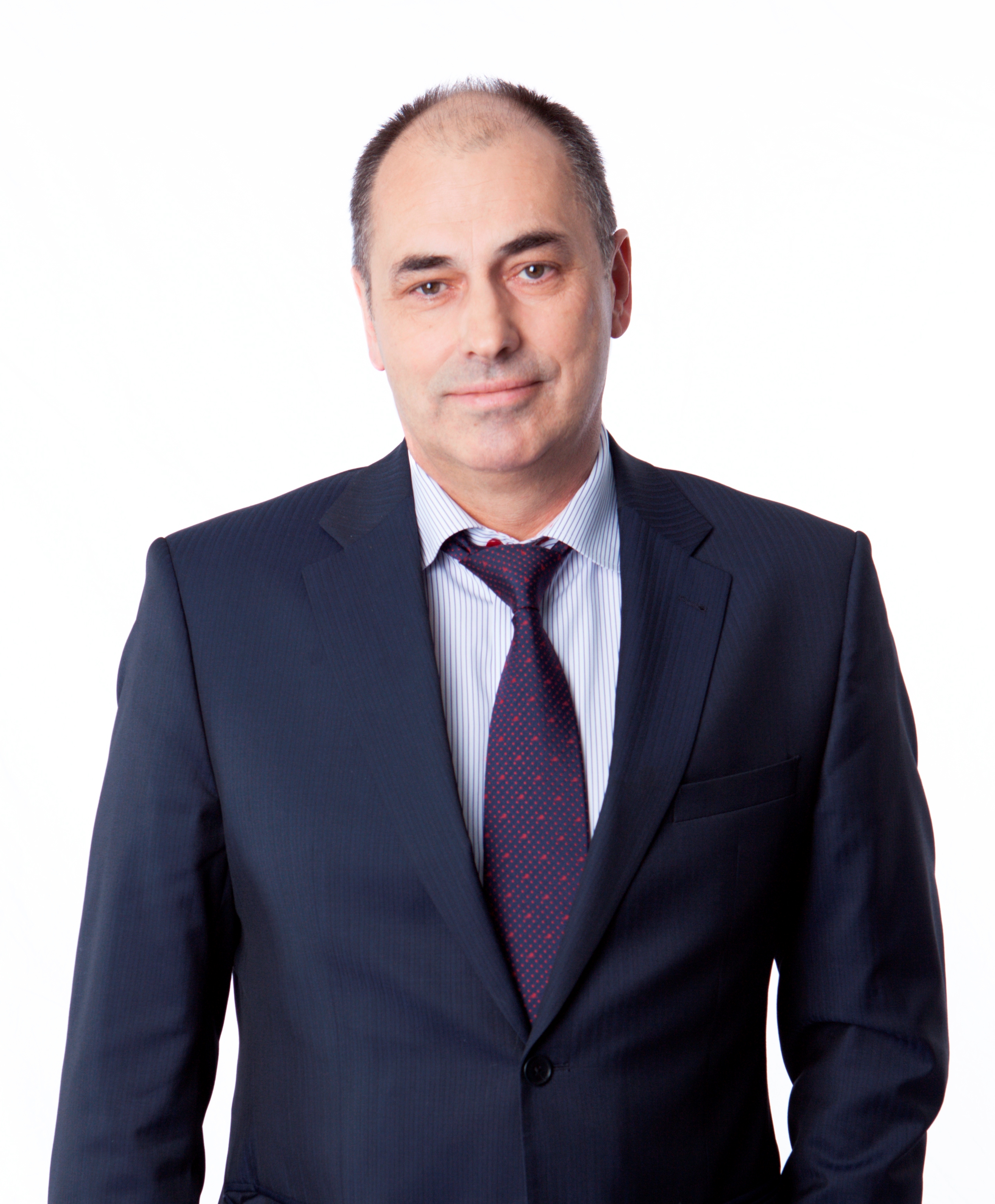 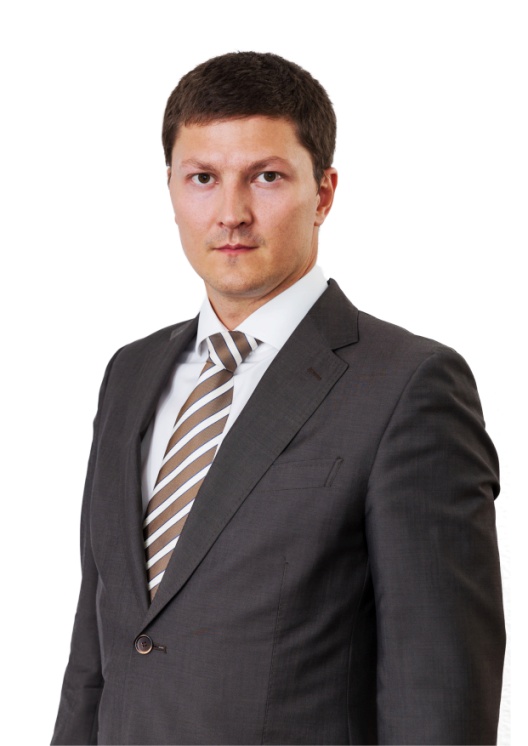 Председатель Совета директоров
ОАО «Мобильные ГТЭС»Дикой Владимир ПетровичГенеральный директор
ОАО «Мобильные ГТЭС»Глотов Артем Владимирович(тыс. руб.)Нераспределенная прибыль (убыток) отчетного периода:- (286 939)Распределить на:   Резервный фонд-                                 Фонд накопления-                                 Дивиденды-                                 Погашение убытков прошлых лет -№Ф.И.О. кандидатаДолжность*1.Дикой Владимир ПетровичЗаместитель Председателя Правления - Главный инженер ОАО «ФСК ЕЭС»2.Чарыков Владимир ИвановичНачальник Департамента экономической безопасности ОАО «ФСК ЕЭС»3.Глотов Артём ВладимировичГенеральный директор ОАО «Мобильные ГТЭС»4.Ткаченко Олег Вадимович Заместитель начальника Департамента корпоративного управления - Начальник отдела корпоративных процедур и контроля ОАО «ФСК ЕЭС»»5.Единак Александр Мильевич Начальник Департамента имущественных отношений и ДЗО ОАО «ФСК ЕЭС».№Ф.И.О. кандидатаДолжность*1.Шишкин Дмитрий ЛьвовичДиректор по внутреннему контролю ОАО «ФСК ЕЭС»2.Алимурадова Изумруд АлигаджиевнаНачальник Департамента внутреннего аудита ОАО «ФСК ЕЭС»3Ивашенко Константин МихайловичНачальник отдела экономики ДЗО Департамента имущественных отношений и ДЗО  ОАО «ФСК ЕЭС»4.Ковалева Елена СергеевнаВедущий эксперт отдела корпоративных процедур и контроля Департамента корпоративного управления ОАО «ФСК ЕЭС»5.Калуженов Сергей ВладимировичЗаместитель начальника Департамента экономической безопасности 
ОАО «ФСК ЕЭС»Наименование организацииЕд. изм.Всего акцийВ том числе:В том числе:Доля в уставном капиталеНаименование организацииЕд. изм.Всего акцийпривилегированныхобыкновенныхДоля в уставном капиталеПАО «ФСК ЕЭС»шт.21 358 909 300---21 358 909 300 100%ПодстанцияВыработка э/э,
кВт•чВыработка э/э,
кВт•чВыработка э/э,
кВт•чЧисло часов работы,часЧисло часов работы,часЧисло часов работы,часКоличество пусков,шт.Количество пусков,шт.Количество пусков,шт.Подстанция2013 год2014 год2015 год2013 год2014 год2015 год2013 год2014 год2015 годПС «Дарьино»10 738,0--20-40-ПС «Новосырово»94 115  142 490-87,5-135-ПС «Пушкино»691 671695 000-43,533,0-3316-ПС «Рублево»17 018--2,50-50-ПС «Кирилловская»4 064 14011 440 6821067760206,5588,556,50448231ПС «Игнатово»305 249101 056- 19,55,5-156-ПС «Кызылская»293 2249 786 644190851832,0662,0226,11248799ПС «Псоу»-114 784- -6,5--4-Мобильные ГТЭС«СУГ»-51 515--3,0--3-Сочинская ТЭС-49 868--3,5--2-ПС «Севастопольская»-67 774 64255407141 -3 481,52 998,23-687143ПС «Симферопольская»-110 238 39398243192-6 075,05 908,74-1 247273ПС «Западно-Крымская»-58 771 05866450725-3 173,03 803,18-722185ИТОГО5 476 155259 166 132223077336 31414 039 12 992,751382 861731ПодстанцияУдельный расход условного топлива,
т.у.т./кВт•чУдельный расход условного топлива,
т.у.т./кВт•чУдельный расход условного топлива,
т.у.т./кВт•чПодстанция2013 год2014 год2015 годПС «Дарьино»398,7810-ПС «Новосырово»390,816346,904-ПС «Пушкино»351,535342,478-ПС «Рублево»430,590-ПС «Кирилловская»357,605359,252362,406ПС «Игнатово»360,406354,660-ПС «Кызылская»417,527368,772451,327ПС «Псоу»-350,310-Мобильные ГТЭС«СУГ»-368,292-Сочинская ТЭС-356,632-ПС «Севастопольская»-355,682366,308ПС «Симферополь-ская»-359,822368,960ПС «Западно-Крымская»-366,406369,977ИТОГО361,082360,495369,278Место размещение ГТЭСВыработка э/э,
млн. кВт.•ч.Выработка э/э,
млн. кВт.•ч.Выработка э/э,
млн. кВт.•ч.Выработка э/э,
млн. кВт.•ч.Расход нат. топлива,
тыс. тнРасход нат. топлива,
тыс. тнРасход нат. топлива,
тыс. тнРасход нат. топлива,
тыс. тнМесто размещение ГТЭС1 кв2 кв3 кв4 кв1 кв2 кв3 кв4 квКФО (Республика Крым, г. Севастополь: ПС «Севастополь», ПС «Симферополь-ская», ПС «Западно-Крымская»)574,6163,732,9138,514441835Краснодарский край (г. Новороссийск ПС «Кирилловская")0,92,680,90,220,641,970,22Республика Тыва (ПС «Кызылская»)0,530,070,030,440,150,020,010,12г.Калининград (мобильная гтэс на ТЭЦ-1)0,90,90,90,90,220,220,220,22ИТОГО576,9167,341,8140,7144,842,010,535,3Период просрочки платежа, дниРезерв, %Свыше 90 дней100От 45 до 90 дней50Менее 45 днейРезерв не создаетсяНаименование показателяКодЗа январь - декабрь2015 г.За январь - декабрь2014 г.Выручка21104 439 2732 227 646В том числе:                                                                           Производство мощности211013 649 6271 219 015Производство электроэнергии21102789 646931 571Прочая деятельность21103-77 060Себестоимость продаж2120(2 965 710)(3 333 933)В том числе:Производство мощности21201(1 285 155)(1 330 646)Производство электроэнергии21202(1 680 555)(1 974 071)Прочая деятельность21203-(29 216)Валовая прибыль (убыток)21001 473 563(1 106 287)Коммерческие расходы2210(36 944)(18 938)Управленческие расходы2220(395 078)(394 072)Прибыль (убыток) от продаж22001 041 541(1 519 297)Доходы от участия в других организациях2310--Проценты к получению2320123 53232 278Проценты к уплате2330(31 454)(70 660)Прочие доходы2340194 8882 109 442В том числе: субсидия23401-1 666 736Прочие расходы2350(416 981)(1 011 858)Прибыль (убыток) до налогообложения2300911 526(460 095)Текущий налог на прибыль2410в т.ч. постоянные налоговые обязательства (активы)2421(32 216)81 160Изменение отложенных налоговых обязательств2430375(381)Изменение отложенных налоговых активов2450(320 614)173 560Прочее2460(4)(23)в т.ч. штрафы, пени и др. налоговые санкции2461(4)(23)изменение учетной политики2462--Чистая прибыль (убыток)2400591 282(286 939)№
п/пНаименование2014 год2015 год1 квартал 20152 квартал 20153 квартал 20154 квартал 20151.Электроэнергия931 571,12789 646,4917 704,926 420,078 258,94757 262,561.1.в результате конкурентного отбора на РСВ75 477,3824,0624,061.2.в результате конкурентного отбора на БР86 545,4324 551,155 496,354 787,647 509,456 757,711.3.прочие виды продажи электроэнергии769 548,30765 071,2812 208,571 632,43749,49750 480,782.Мощность1 219 014,913 649 626,811 027 555,02828 841,53798 035,69995 194,572.1.по договорам купли-продажи мощности по результатам конкурентного отбора мощности (КОМ)366 646,831 295 749,37366 389,21293 604,12284 568,05351 187,992.2.по договорам купли-продажи мощности, поставляемой в вынужденном режиме852 368,082 353 877,44661 165,81535 237,42513 467,65644 006,573.Выручка, всего2 150 586,034 439 273,301 045 259,94835 261,60806 294,631 752 457,12№
п/пНаименованиеЕд. 
изм.2014год2015год1 квартал 20152 квартал 20153 квартал 20154 квартал 20151. Электроэнергия  млн. кВт•ч 261,82223, 334,231,141,10216,862. Мощность  МВт 106,1663,1363,27763,3962,5463,31№п/пОсновные составляющие затрат2014 год2015 год1. Материальные затраты: 2 032 120,191 805 803,431.1.  Сырье и материалы 22 461,3766 719,831.2. Покупная энергия, топливо и водоснабжение 1 991 213,871 724 680,511.3. Работы и услуги производственного характера 18 444,9614 403,092. Заработная плата, страховые взносы 519 436,00553 000,623. Амортизация ОС и НМА 251 993,69353 391,904. Работы и услуги общепроизводственного характера 107 661,04249 968,595. Прочие затраты 806 515,25435 568,625.1. Услуги сторонних организаций по охране имущества 16 794,9026 789,755.2. Расходы на содержание служебного транспорта 4 635,1712 702,935.3. Коммунальные расходы и расходы на эксплуатацию зданий 541,92415,745.4. Страхование 25 460,7135 474,075.5. Аренда имущества и земли 19 477,6560 516,675.6. Расходы по найму и подготовке кадров 2 000,312 347,545.7. Командировочные и представительские расходы 23 625,2529 692,945.8. Прочие обычные расходы 713 979,34267 628,986. Итого  3 717 726,173 397 733,15Наименование показателяНаименование показателяНаименование показателяНаименование показателяКодНа 31 декабря 2015 г.На 31 декабря2014 г.На 31 декабря 2013 г.АКТИВАКТИВАКТИВАКТИВI. ВНЕОБОРОТНЫЕ АКТИВЫI. ВНЕОБОРОТНЫЕ АКТИВЫI. ВНЕОБОРОТНЫЕ АКТИВЫI. ВНЕОБОРОТНЫЕ АКТИВЫНематериальные активыНематериальные активыНематериальные активы1110---Результаты исследований и разработокРезультаты исследований и разработокРезультаты исследований и разработок1120---Нематериальные поисковые активыНематериальные поисковые активыНематериальные поисковые активы1130---Материальные поисковые активыМатериальные поисковые активыМатериальные поисковые активы1140---Основные средстваОсновные средстваОсновные средства11504 616 2704 923 1914 301 908Доходные вложения в материальные ценностиДоходные вложения в материальные ценностиДоходные вложения в материальные ценности1160--199 856Финансовые вложенияФинансовые вложенияФинансовые вложения1170---Отложенные налоговые активыОтложенные налоговые активыОтложенные налоговые активы1180628 151948 390775 211Прочие внеоборотные активыПрочие внеоборотные активыПрочие внеоборотные активы1190377 645341 365685 307в том числе:Вложения во внеоборотные активы11901371 085333 591676 274Прочие внеоборотные активы119026 5607 7749 033Итого по разделу IИтого по разделу IИтого по разделу I11005 622 0666 212 9465 962 282II. ОБОРОТНЫЕ АКТИВЫII. ОБОРОТНЫЕ АКТИВЫII. ОБОРОТНЫЕ АКТИВЫII. ОБОРОТНЫЕ АКТИВЫЗапасыЗапасыЗапасы12101 198 4781 794 112743 019в том числе:Технологическое топливо12101647 8051 253 879212 728Запасные части12102489 248506 271489 512Незавершенное производство121033 534--Налог на добавленную стоимость по приобретенным ценностямНалог на добавленную стоимость по приобретенным ценностямНалог на добавленную стоимость по приобретенным ценностям122011 73911 739173 461Дебиторская задолженностьДебиторская задолженностьДебиторская задолженность12302 312 6651 991 9903 219 415в том числе:Расчеты с поставщиками и подрядчиками123061 074 251765 548912 466Расчеты с покупателями и заказчиками123071 056 652913 4912 071 608Расчеты по налогам и сборам1230863 173123 1448Расчеты с разными дебиторами и кредиторами1230958 963169 75222 357Авансы выданные по договорам страхования1231059 62620 05516 760           НДС по авансам и предоплатам           НДС по авансам и предоплатам           НДС по авансам и предоплатам12311--196 216Финансовые вложения (за исключением денежных эквивалентов)Финансовые вложения (за исключением денежных эквивалентов)Финансовые вложения (за исключением денежных эквивалентов)1240-350 000в том числе: Депозитные счета12401--350 000Денежные средства и денежные эквивалентыДенежные средства и денежные эквивалентыДенежные средства и денежные эквиваленты1250168 402730 858651 181в том числе:Расчетные счета12501167 115725 713153 883Валютные счета12502--2 387Аккредитивы12503-4 6354 381Депозитные счета (денежные эквиваленты)12504490 000Прочие денежные средства125051 287510530Прочие оборотные активыПрочие оборотные активыПрочие оборотные активы12605 0277 6914 323Итого по разделу IIИтого по разделу IIИтого по разделу II12003 696 3114 536 3905 141 399БАЛАНСБАЛАНСБАЛАНС16009 318 37710 749 33611 103 681Наименование показателяНаименование показателяНаименование показателяНаименование показателяКодКодНа 31 декабря 2015 г.На 31 декабря 2014 г.На 31 декабря 2013 г.ПАССИВПАССИВПАССИВПАССИВПАССИВIII. КАПИТАЛ И РЕЗЕРВЫIII. КАПИТАЛ И РЕЗЕРВЫIII. КАПИТАЛ И РЕЗЕРВЫIII. КАПИТАЛ И РЕЗЕРВЫIII. КАПИТАЛ И РЕЗЕРВЫУставный капитал (складочный 
капитал, уставный фонд, вклады товарищей)Уставный капитал (складочный 
капитал, уставный фонд, вклады товарищей)Уставный капитал (складочный 
капитал, уставный фонд, вклады товарищей)Уставный капитал (складочный 
капитал, уставный фонд, вклады товарищей)13109 397 9209 397 9209 397 920Собственные акции, выкупленные у акционеровСобственные акции, выкупленные у акционеровСобственные акции, выкупленные у акционеровСобственные акции, выкупленные у акционеров1320---Переоценка внеоборотных активовПереоценка внеоборотных активовПереоценка внеоборотных активовПереоценка внеоборотных активов1340---Добавочный капитал (без переоценки)Добавочный капитал (без переоценки)Добавочный капитал (без переоценки)Добавочный капитал (без переоценки)1350---Резервный капиталРезервный капиталРезервный капиталРезервный капитал1360---Нераспределенная прибыль (непокрытый убыток)Нераспределенная прибыль (непокрытый убыток)Нераспределенная прибыль (непокрытый убыток)Нераспределенная прибыль (непокрытый убыток)1370(965 320)(1 556 602)(1 269 663)в том числе:Нераспределенная прибыль (непокрытый убыток) прошлых летв том числе:Нераспределенная прибыль (непокрытый убыток) прошлых лет1371(1 556 602)(1 556 602)(1 269 663)Нераспределенная прибыль (непокрытый убыток) отчетного годаНераспределенная прибыль (непокрытый убыток) отчетного года1372591 282Итого по разделу IIIИтого по разделу IIIИтого по разделу IIIИтого по разделу III13008 432 6007 841 3188 128 257IV. ДОЛГОСРОЧНЫЕ ОБЯЗАТЕЛЬСТВАIV. ДОЛГОСРОЧНЫЕ ОБЯЗАТЕЛЬСТВАIV. ДОЛГОСРОЧНЫЕ ОБЯЗАТЕЛЬСТВАIV. ДОЛГОСРОЧНЫЕ ОБЯЗАТЕЛЬСТВАIV. ДОЛГОСРОЧНЫЕ ОБЯЗАТЕЛЬСТВАЗаемные средстваЗаемные средстваЗаемные средстваЗаемные средства1410---Отложенные налоговые обязательстваОтложенные налоговые обязательстваОтложенные налоговые обязательстваОтложенные налоговые обязательства1420---Оценочные обязательстваОценочные обязательстваОценочные обязательстваОценочные обязательства1430---Прочие обязательстваПрочие обязательстваПрочие обязательстваПрочие обязательства1450---Итого по разделу IVИтого по разделу IVИтого по разделу IVИтого по разделу IV1400---V. КРАТКОСРОЧНЫЕ ОБЯЗАТЕЛЬСТВАV. КРАТКОСРОЧНЫЕ ОБЯЗАТЕЛЬСТВАV. КРАТКОСРОЧНЫЕ ОБЯЗАТЕЛЬСТВАV. КРАТКОСРОЧНЫЕ ОБЯЗАТЕЛЬСТВАV. КРАТКОСРОЧНЫЕ ОБЯЗАТЕЛЬСТВАЗаемные средстваЗаемные средстваЗаемные средстваЗаемные средства1510-2 181 160-В том числе:Задолженность по уплате процентов по заемным средствамВ том числе:Задолженность по уплате процентов по заемным средствамВ том числе:Задолженность по уплате процентов по заемным средствамВ том числе:Задолженность по уплате процентов по заемным средствам15101-70 660-Кредиторская задолженностьКредиторская задолженностьКредиторская задолженностьКредиторская задолженность1520492 747319 0232 951 838в том числе:Расчеты с поставщиками и подрядчикамив том числе:Расчеты с поставщиками и подрядчиками15201311 282294 8621 319 966Расчеты с покупателями и заказчикамиРасчеты с покупателями и заказчиками15202--1 286 306Расчеты по налогам и сборамРасчеты по налогам и сборам1520321 06423 176345 414Расчеты по социальному страхованию и обеспечениюРасчеты по социальному страхованию и обеспечению1520431753133Расчетов с разными дебиторами и кредиторамиРасчетов с разными дебиторами и кредиторами152051 63693219НДС по авансам и предоплатам выданнымНДС по авансам и предоплатам выданным15206158 448--Доходы будущих периодовДоходы будущих периодовДоходы будущих периодовДоходы будущих периодов1530365 106370 944-Оценочные обязательстваОценочные обязательстваОценочные обязательстваОценочные обязательства154027 92436 89123 586Итого по разделу VИтого по разделу VИтого по разделу VИтого по разделу V1500885 7772 908 0182 975 424БАЛАНСБАЛАНСБАЛАНСБАЛАНС17009 318 37710 749 33611 103 681№п/пПоказательФормула для расчетаОптимальное значениеЗначение на конец отчетного периода1Коэффициент абсолютной ликвидности (L1)(стр. 1250 ф.1)+ (стр. 1240 ф.1)) /(стр. 1500 ф.1)L1 >  0,20,22Коэффициент срочной ликвидности (L2)(стр. 1250 ф.1)+ (стр. 1240 ф.1)+ (стр.  1230 ф.1)) / (стр. 1500 ф.1)L2 > 12,83Коэффициент текущей ликвидности (L3)(стр. 1200 ф.1) / (стр. 1500 ф.1)L3 > 24,2№п/пПоказательФормула для расчетаОптимальное значениеЗначение на конец отчетного периода1Коэффициент автономии (финансовой независимости) (стр. 1300 ф.1) / (стр. 1600 ф.1)КФН  ≥  0,50,92Коэффициент финансирования(стр. 1300 ф.1) / (стр. 1400 ф.1+стр.1500ф.1)Кф >  0,79,53Коэффициент финансовой устойчивости(стр. 1300 ф.1+ стр. 1400 ф.1) / (стр. 1700 ф.1)КФу  >  0,60,94Коэффициент маневренности собственного капитала(стр. 1300, ф.1 -  стр. 1100, ф.1) /  стр.1300, ф.1КМ  ≥  0,2 - 0,50,35Соотношение дебиторской и кредиторской задолженности(стр. 1230 ф.1) / (стр. 1520 ф.1)К >  14,7№  
п/п  Наименование показателя     Код строки Баланса  На конец
2013
года (факт)  На конец
2014
года (факт)  На конец
2015
года (факт) А12345Активы                        1Нематериальные активы         11102Основные средства             11504 301 9084 923 1914 616 2703Прочие внеоборотные активы1190685 307341 365377 6454Доходные вложения в материальные ценности1160199 856005Долгосрочные и краткосрочные финансовые вложения1170 + 1240350 000006Отложенные налоговые активы1180775 211948 390628 1517Запасы                        1210743 0191 794 1121 198 4788Налог на добавленную стоимость по приобретенным ценностям1220173 46111 73911 7399Дебиторская задолженность12303 219 4151 991 9902 312 66510Денежные средства             1250651 181730 858168 40211Прочие оборотные активы12604 3237 6915 02712Итого активы, принимаемые к расчету (сумма данных пунктов 1 - 11)  11 103 68110 749 3369 318 377Пассивы                       13Долгосрочные обязательства займы и кредиты  141000014Отложенные налоговые обязательства   142000015Краткосрочные обязательства займы и кредиты 15102 181 160016Кредиторская задолженность 15202 951 838319 023492 74717Оценочные обязательства   154023 58636 89127 92418Прочие обязательства   155019Итого пассивы, принимаемые к  расчету (сумма данных пунктов 13 - 18)    2 975 4242 537 074520 67120Стоимость чистых активов акционерного общества (итого активы, принимаемые к расчету (стр. 12) минус итого пассивы, принимаемые к расчету (стр. 19)) 8 128 2578 212 2628 797 706№  
п/п  Показатель  Код строки Баланса  На конец
2013
года (факт)  На конец
2014
года (факт)  На конец
2015
года (факт) А123451Стоимость чистых активов8 128 2578 212 2628 797 7062Стоимость совокупных активов160011 103 68110 749 3369 318 3773Отношение чистых активов к совокупным активам, (коэф.)0,7320,7640,9444Уставный капитал13109 397 9209 397 9209 397 9205Отношение чистых активов к уставному капиталу, (коэф.)0,8650,8740,936Наименование20142013201220112010Нераспределенная прибыль (убыток) отчетного периода:(286 939)(220 513)(653 722)(574 576) (334 443)Распределение на: Резервный фонд-----Фонд накопления-----Дивиденды-----Наименование показателя201320142015Мощность195,46106,1663,13по регулируемым договорам (РД)19,66по договорам купли-продажи мощности по результатам конкурентного отбора мощности (КОМ)31,7422,4022,42по договорам купли-продажи мощности, поставляемой в вынужденном режиме (ВР)144,0583,7640,71тыс. кВт•чЭлектроэнергия 13 525,09261 822,38223 330,43по регулируемым договорам (РД)7 301,5по договорам комиссии на продажу электрической энергии по результатам конкурентного отбора ценовых заявок на сутки вперед (РСВ)1 200,0011 972,7218,00по договорам комиссии на продажу электрической энергии по результатам конкурентного отбора заявок для балансирования системы (БР)5023,5913 065,573 211,37прочие виды продажи электроэнергии236 784,09220 101,06Наименование показателя201320142015Мощность817 1901 219 0153 649 627по регулируемым договорам (РД)47 951по договорам купли-продажи мощности по результатам конкурентного отбора мощности (КОМ)66 884366 6471 295 749по договорам купли-продажи мощности, поставляемой в вынужденном режиме (ВР)702 355852 3682 353 877Электроэнергия 34 670931 571789 646по регулируемым договорам (РД)33 538по договорам комиссии на продажу электрической энергии по результатам конкурентного отбора ценовых заявок на сутки вперед (РСВ)7 08975 47724по договорам комиссии на продажу электрической энергии по результатам конкурентного отбора заявок для балансирования системы (БР)27 58186 54524 551прочие виды продажи электроэнергии769 548765 071Итого 851 8602 150 5864 439 273Целевой показательБазовый год (2015)Прогнозный периодПрогнозный периодПрогнозный периодЦелевой показательБазовый год (2015)201620172018Доля конкурсных процедур по закупке газотурбинных установок, к участию в которых привлекались отечественные производители0*100%**100%**100%**Использование услуг отечественных предприятий/организаций при проведении ремонтов и технического обслуживания эксплуатируемого оборудования***100%100%100%100%Доля закупок локализованных узлов и комплектующих20%25%30%35%Способ закупкиКол-во закупок (в шт.)Сумма (тыс. руб. с НДС)Открытые конкурсы11316 773,152Запросы цен1120 800,000Открытые запросы предложений123159 611,290Открытые простые закупки10935 084,156Мелкие закупки1688 000,022Закупки у единственного поставщика103608 908,018Закупки у единственного поставщика по результатам несостоявшихся открытых процедур1732 635 315,240Всего (объем закупок)5894 784 491,878Способ закупкиКол-во закупок(в шт.)Сумма(тыс. руб. с НДС)Открытые конкурсы255 733 747,000Открытые запросы предложений232243 403,450Мелкие закупки1025 509,500Закупки у единственного источника41795 546,090Всего (объем закупок)4006 778 206,040Регион размещения мобильных ГТЭСОксиды азота в пересчете на NO2Углерода оксидСеры диоксидВзвешенные веществаРеспублика Тыва13,6310,9473,1850,374Краснодарский край0,5320,3450,4740,039Крымский федеральный округ107,95551,6163,81120,618ИТОГО122,11852,9077,47021,031Наименование категориина 31.12.2013на 31.12.2013на 31.12.2014на 31.12.2014на 31.12.2015 на 31.12.2015 Наименование категориичел.%чел.%чел.%Руководители772396249824Специалисты и служащие130381574016140Рабочие133391413614536Всего340100394100404100Возрастная категорияна 31.12.2013на 31.12.2013на 31.12.2014на 31.12.2014на 31.12.2015 на 31.12.2015 Возрастная категориячел.%чел.%чел.%Младше25 лет8282113От 25 до 35 лет164481774515739От 35 до 45 лет97291162913132Старше 45 лет7021932410526Средний возраст работников36 лет36 лет36 лет36 лет39 лет39 летВид образованияна 31.12.2013 г.на 31.12.2013 г.на 31.12.2014 г.на 31.12.2014 г.на 31.12.2015 г.на 31.12.2015 г.Вид образованиячел.%чел.%чел.%Среднее17546125313Среднее профессиональное722167176717Высшее2186421955228562 и более высших (в т.ч. аспирантура)331062165614